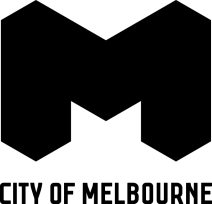 Domain Parklands Master Plan 2019 - 2039The Domain Parklands encompasses a collection of individual and unique destinations managed by five different Land Managers.  While recognising the outstanding cultural heritage of each destination, the Domain Parklands Master Plan seeks to strengthen the precinct as one Domain.Each of the Land Managers has responsibility for the areas they manage.  The Shrine of Remembrance and Melbourne Gardens have landscape master plans for the areas they manage.  While this Domain Parklands Master Plan focuses on the areas managed by the City of Melbourne, it also guides management for the areas of common interest for all the Land Managers.  A City that cares for its Environment Environmental sustainability is the basis of all Future Melbourne goals.  It requires current generations to choose how they meet their needs without compromising the ability of future generations to be able to do the same.  Acknowledgment of Traditional OwnersThe City of Melbourne respectfully acknowledges the Traditional Owners of the land, the Boon Wurrung and Woiwurrung (Wurundjeri) people of the Kulin Nation and pays respect to their Elders, past and present.For the Kulin Nation, Melbourne has always been an important meeting place for events of social, educational, sporting and cultural significance.Today we are proud to say that Melbourne is a significant gathering place for all Aboriginal and Torres Strait Islander peoples.”DisclaimerThis master plan is provided for information and it does not purport to be complete. While care has been taken to ensure the content in the master plan is accurate, we cannot guarantee it is without flaw of any kind. There may be errors and omissions or it may not be wholly appropriate for your particular purposes. In addition, the publication is a snapshot in time based on historic information which is liable to change. The City of Melbourne accepts no responsibility and disclaims all liability for any error, loss or other consequence which may arise from you relying on any information contained in this report.Message from the City of MelbourneThe Domain Parklands is a treasured part of Melbourne. Rich in history, the parklands are highly valued by the city and its people.  We have developed this master plan to guide our future management of the parklands, balancing increased use with the need for passive recreation spaces.It’s well-established that open space is vital to a city’s liveability and to the wellbeing of all who enjoy our parks and gardens. However climate change, extreme heat and water restrictions present significant challenges, demanding well-informed approaches to how we manage our landscapes.Recognising these challenges, the City of Melbourne takes a lead in strategic planning to manage our green spaces well into the future. Our Urban Forest Strategy and Nature in the City Strategy are embedded in this master plan. When implementing these strategies, we will prepare for future climate challenges and support biodiversity in the city. We also have many opportunities to partner with other land managers such as the Royal Botanic Gardens Victoria to expand our arboretum, cool the city and improve the resilience of environments that nourish our mental and physical well-being. Significantly, the Domain Parklands Master Plan identifies what additional services we should provide for our visitors. Improving access in and around the parklands is a high priority. Working with the Traditional Owners to better acknowledge the significant Aboriginal cultural heritage of the parklands is also of upmost importance to us. Many people across our community have contributed to the development of this master plan, and they deserve our warm thanks. We are confident this master plan will help us retain the qualities of the much-loved parklands, while also managing the needs of a growing city.  Caring for the parklands in this way ensures they will flourish for current and future generations. Sally CappLord MayorCity of MelbourneCr Cathy OkePortfolio Chair, Environment1.	Overview One of Melbourne’s most beautiful parklands, the Domain Parklands are rich in history, unique and special for their location and presence. This master plan will help us manage the parklands for the next 20 years and ensure these defining spaces remain contemporary.They are part of the ‘emerald necklace’ of parklands which were set aside with such vision by Governor La Trobe.Together with the sports and events precinct area immediately north of the Birrarung (Yarra River), the Domain Parklands form part of Melbourne’s green heart, a meeting place for more than 40,000 years and the cornerstone of Melbourne’s reputation for liveability.The name Domain Parklands describes the collective parks and gardens known individually as Alexandra Gardens, Alexandra Park, Queen Victoria  Gardens,  Kings  Domain, Kings Domain South, Sidney Myer Music Bowl, Melbourne Gardens (Royal Botanic Gardens), Melbourne Observatory, Shrine of Remembrance Reserve and Government  House Reserve.The Domain Parklands Master Plan encompasses areas managed by five different Land Managers. It seeks to recognise the individual and unique destinations while also strengthening the parklands as one Domain.Note: Where there is mention of the term Melbourne Gardens, it is in reference to the area commonly known as the Royal Botanic Gardens, managed by the Royal Botanic Gardens Victoria.Note: In this master plan the Yarra River is called by its traditional name Birrarung meaning 'river of mists' in the Boon Wurrung and Woiwurrung languages. .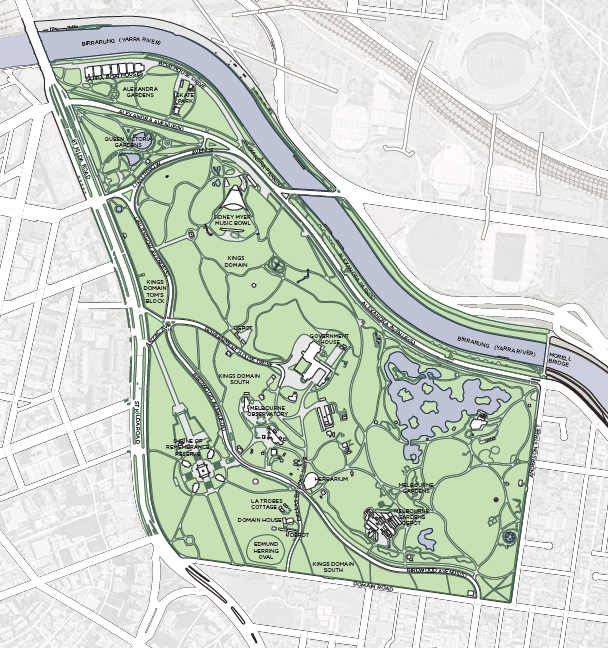 The image above is a map showing the area known as Domain Parklands.  This sits within the boundaries of St Kilda Road, Domain Road, Anderson Street and the Birrarung (Yarra River) Internal roads include Linlithgow Avenue, Linlithgow Avenue (S), Birdwood Avenue (N), Birdwood Avenue (S), Alexandra Avenue (N), Alexandra Avenue (S), Government House Drive, Anzac Avenue, and Dallas Brooks Drive.Linlithgow Avenue section describes the road between St Kilda Road and Alexandra Avenue.Linlithgow Avenue (S) section describes the road between Linlithgow Avenue and Government House Drive.Birdwood Avenue (N) describes the road between Government House Drive and Dallas Brooks Drive.  Birdwood Avenue (S) describes the road between Dallas Brooks Drive and Domain Road.Alexandra Avenue describes the road between the Swan Street Bridge and St Kilda Road.  Alexandra Avenue (S) describes the road between the Swan Street Bridge and Anderson Street.Anzac Avenue describes the road section from Government House Drive to St Kilda Road from the roundabout.1.1	Why do we need a master plan?The Domain Parklands Master Plan guides the future management of the Domain Parklands – a treasured and important part of Melbourne. Before European settlement the area was of great importance to Aboriginal people.  Since Victoria’s first Lieutenant- Governor Charles La Trobe set aside land for the Domain Parklands in the 1840s they have played a major role in the life and development of Melbourne.Today the Domain Parklands remain one of Melbourne’s favourite destinations with strong visual connections to the CBD and surrounding city, containing some of its most iconic spaces and places.The first Domain Parklands Master Plan was endorsed by the Melbourne City Council in April 1997. This was the first document to combine the various ‘Parks and Gardens’ and river corridor into a cohesive plan and describe the area as the Domain Parklands.Much has occurred since 1997, including drought, water initiatives, a dramatic growth in visitation, the Observatory Gate development, Victorian heritage registration, greater provision of events and increasing residential density in the area.  Many trees in the Domain Parklands are in decline and there is a need to plan for their replacement. The broader context for parks management has evolved with climate change, extreme heat, and water restrictions demanding different approaches.This master plan incorporates contemporary Council policies such as the Urban Forest Strategy 2012, Open Space Strategy 2012, Climate Change Adaptation Strategy 2017 and the Nature in the City Strategy 2017.It embeds city strategies and policy directions to prepare the parklands for the major challenges presented by population growth and climate change. It responds to the significant changes in the surrounding areas including the Arts precinct, Southbank, the central city, Birrarung Marr and the Sports precinct across the Birrarung.1.2	VisionValuing the treasured parklands at the heart of Melbourne and celebrating their past, present and future.The master plan outlines a vision for the Domain Parklands that will:	Respect and reveal the Aboriginal cultural heritage of the area, and reflect the broader cultural values of historical and contemporary significance to Melbourne.Provide a centre of excellence in urban horticulture where contemporary and diverse landscapes are resilient, resource efficient, well managed and maintained.  These landscapes will acknowledge heritage values, support ecological and biodiversity aspirations and be landscapes that are enjoyed by the community.Strengthen ‘One Domain’ where accessible journeys support all visitors to explore and use the parklands. Provide amenities that support the needs of all visitors and encourage positive experiences of the parklands.Reflect the experience people are seeking in the Domain Parklands in the planning, management and balancing of priorities.Enhance and elevate the important relationship between the parklands and the Birrarung.Foster partnerships between the Land Managers to improve the parklands and enhance visitor experiences.1.3	Domain Parklands Master Plan Snapshot 1.3.1     Key ValuesThe Master Plan sets five key values to guide future management of the Domain Parklands over the next 20 years.A healthy and resilient parkland A parkland of history and cultural heritageA parkland for people A parkland that connects A parkland of partnerships Fundamental to all the values is the principle that there be no net loss of parkland and that future change should bring positive benefits to the Domain Parklands.These values will form the base for decision making over the life of the 20 year master plan, as it is not possible to anticipate all influences and changes that will arise. 1.3.2     ThemesProposals in the master plan have been described within five themes, each with a number of action areas:1. Nurture a diverse landscape and parkland ecology Key action areasElevate horticultural complexity and managementSupport a healthy ecosystemManage a city arboretumManage soil and water 2.  Acknowledge history and cultural heritageKey action areasRespect and celebrate Aboriginal cultural heritageReflect cultural values and historical significanceManage memorials in the Domain Parklands (areas managed by the City of Melbourne). 3.  Support exceptional visitor experienceKey action areasProvide facilities (amenities) to meet future needsEnhance visitor experienceManage organised activity spacesManage events4.  Improve pedestrian movement and accessKey action areasImprove parklands entrancesImprove internal pathway networksReduce barriers and improve access over roadsSupport access by public transportNetwork approaches to improve cycling routesContemporary wayfinding in the Domain ParklandsCreate journeys in the Domain Parklands Rethink the use of existing road space  Car parking – support visitor access while adapting to future trends 5.  Management and partnerships to build resilience  Key action areasMake one parkland of many unique destinationsCreate a framework for priorities and decision-makingCommitment to future management and collaborationManage uses in the areas managed by the City of Melbourne Reduce the impact of services1.4	Preparation of the master planThe master plan has been created to reflect the multiple layers which make up the place and how it is used.  Wide community and stakeholder consultation was conducted, along with detailed research, analysis and planning.The consultation explored the opinions and ideas of community members and stakeholders for the future of the Domain Parklands. The technical analysis examined uses and activities, heritage, landscape character, traffic and parking, horticulture and other social and environmental values of the parklands.  The relationships between the individual parts of the Domain Parklands were explored along with opportunities to improve interfaces and visitor services.Specific research prepared to inform the master plan included the Domain Parklands Parking and Traffic Study 2016, Domain Parklands Conservation Management Plan 2016 and Domain Parklands: a shared values study 2017.Other strategic documents which informed the master plan include:Urban Forest Strategy 2012Open Space Strategy 2012Park Policy, 1997Shrine Reserve Landscape Management Plan 2015Melbourne Gardens Master Plan (draft 2019)Active Melbourne Plan 2018Reconciliation Action Plan 2015 – 2018, Aboriginal Heritage Action Plan 2015 – 2018Total Watermark – City as a Catchment (update 2014)Climate Change adaptation strategy 2017 Nature in the City Strategy 2017Transport Strategy 2012City Road Master Plan 2016Bicycle Plan 2016 - 20201.5	Community and Stakeholder engagement This master plan was prepared following wide stakeholder and community engagement, which further informed the detailed research and analysis.A two-phase community engagement program obtained community input and ideas for the Domain Parklands:Phase 1 – Share your memories of Domain ParklandsThe first phase was conducted in September to November, 2015. It gathered information about what people value about the Domain Parklands by inviting them to share memories, prompting conversations about the themes and aspirations for the future of the parklands.  Specific programs were held to engage with children.Phase 2 – Discussion Paper The second phase in July – August 2016 involved the release of a discussion paper seeking public comment on key themes to set the direction for the future of the Domain Parklands.Key project partners and stakeholders Preparation of the master plan was guided by a management steering group representing each of the Land Managers, community members, Traditional Owners and the Victorian Government.Other organisations consulted included Parks Victoria, Heritage Victoria, VicRoads and the National Trust.  More detailed consultation was undertaken with some groups including the rowing clubs for specific analysis on the Alexandra Gardens and the rowing precinct. Discussions were held with three Traditional Owner groups which informed values, recommendations and themes.  It is acknowledged that these discussions will be ongoing, to explore further ways to work together and ways to represent the Aboriginal cultural heritage in the parklands. The City of Melbourne Parks and Gardens Advisory Committee gave extensive assistance to develop the master plan. The City of Melbourne Disability Advisory Committee provided valuable advice and input, with members taking part in site visits.Phase 3 – draft Domain Parklands Master Plan A third phase of engagement in August – October 2018 sought feedback on the draft master plan.This master plan was endorsed by Melbourne City Council in February 2019.2.	Domain Parklands2.1	The history of the site Cultural landscape historyBefore European settlement, the land surrounding the Birrarung (Yarra River) was a life source for the Aboriginal people.  Vegetation would have included open grasslands and grassy woodland, including River Red gums, and on the higher areas most likely plains grassland.  The Birrarung would periodically flood and replenish a series of billabongs and wetlands.   The swampy south bank was also a place of beauty, with lagoons fringed with native grasses, the riverbank edged with tea-tree scrub, and a sprinkling of large eucalypts.  Aboriginal people managed the land and its resources carefully and respectfully, according to ancient lore. This was the Traditional Country of the Boon Wurrung and Woiwurrung (Wurundjeri) peoples of the Kulin nation.   For Aboriginal people, the river was Birrarung (‘River of Mists’); central to their identity and their livelihood.  The area had long been an important meeting place for the Aboriginal population. Further downstream along the river were ‘the Falls’, then a relatively substantial ledge of volcanic rock than spanned the river.  This was significant as a crossing place and a fishing place, and marked the divide between the salt water and fresh water.   The central high ground in the landscape was important with views in several directions and a good place to see the sky.  Aboriginal people have seen vast environmental variation and change as the sea advanced and retreated and rainfall oscillated from very dry to very wet periods.  In the same way the flora and fauna would have changed. The wetlands were rich sources of food and other important materials. Aboriginal people enjoyed a varied and plentiful diet on this rich flood plain. Eels and fish were caught in the broad lagoons, and it was a good place to camp. Along with fish, abundant water birds, a range of small to medium or large mammals (kangaroos, wallabies, possums) and tubers and fruits provided a diverse diet. The historic landscape In 1841, following British colonial planning tradition, high ground overlooking Melbourne was reserved as land for a vice-regal residence. In 1846 additional land was reserved for a botanic gardens.  The natural vegetation was modified and replaced, wetlands were filled in and topography was altered.  The river flooding was substantially controlled by the early 1900s through the straightening of the Birrarung north of Princes Bridge.  These works in turn created new areas in the Domain, including Alexandra Gardens, Alexandra Park, Alexandra Avenue and Queen Victoria Gardens.Over time formal gardens were established, trees were planted, and as time progressed there were adaptions and changes reflecting something of Melbourne’s evolution.  Over an extended period several significant directions in design have been implemented, some of which remain intact today.  Key periods include:1860 – Ferdinand Mueller plan 1874 – William Guilfoyle and Sayce plan1890’s – Catani plan1933 - Linaker plan.The lesser told story occurring as Melbourne was establishing was the displacement of Aboriginal people, and the hardship and misery experienced by immigrants.  A Canvas Town and Immigrants home were located on land within the parklands.  A missionary reserve was established.  But the story of the Aboriginal people and Melbourne’s early European settlement was largely forgotten.  Melbourne became a prosperous city and the Domain Parklands reflected how Melbourne wanted to see itself.2.2	The Domain Parklands today The Domain Parklands occupy an area totalling 123 hectares generally bounded by the Birrarung (Yarra River), Anderson Street, Domain Road and St Kilda Road. The Domain Parklands are identified as Capital City and State open spaces in the City of Melbourne’s Open Space Strategy 2012.  It describes these as iconic and synonymous with the character and identity of Melbourne and often used to stage activities and events of international, national, state and metropolitan importance.  The Domain Parklands are important for physical and mental health and wellbeing of the community and social connectedness.  They cool the city, support biodiversity, profile cultural heritage and character, and are important for economic development, tourism, river users, events and the arts.  The parklands shape Melbourne’s cultural relationship with the Birrarung (Yarra River) , and make a significant contribution to the quality and diversity of the city’s open spaces.  Visitors to the parklands are increasing as the municipality’s resident, worker and visitor populations grow.  The Domain Parklands are the major open space within walking distance to many residents in Southbank, the CBD and South Yarra.  There is a particularly high dependence by Southbank and CBD residents on the Domain Parklands as most people live in apartments and there are few local parks.  The population within these areas was 72,019 in 2017 and it is expected to grow by 120% to 158,565 by 2037, with most of the residential growth in Southbank and the CBD.2.3	Strategic context and influences The parklands connect with surrounding areas including the Arts precinct, Southbank, the central city, Birrarung Marr and the Sports precinct across the river. These areas are developing and changing and all experiencing growth.  Key city-shaping projects underway will also dramatically influence the urban context for the Domain Parklands over the next few decades.   These projects include the Metro Tunnel project, the Swan Street Bridge redevelopment, Southbank Boulevard redevelopment and continued development of the Sports precinct and Arts precinct.  2.4	Landscape CharactersThe landscape of the Domain Parklands comprises a number of distinct character areas within it.  Landscape characters contribute to the experiences people have and value.  The master plan seeks to retain experiences people enjoy while diversifying the landscape where appropriate, for example along the Birrarung.  In the future planting plans will continue to complement landscape characters and preserve significant view lines, while also allowing for testing and monitoring plants to adapt to a changing climate.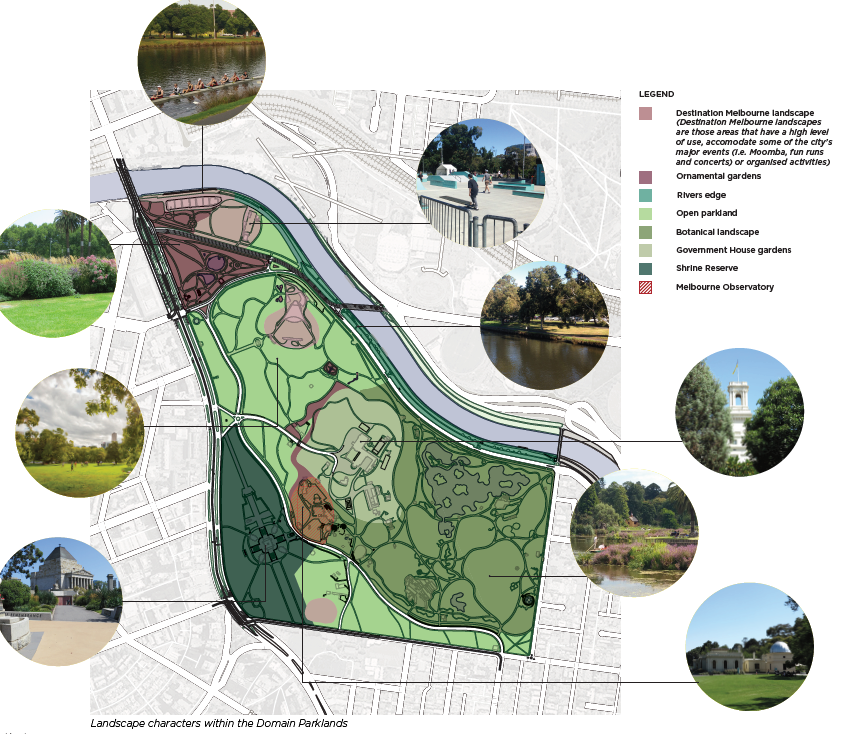 The map shown on the plan describes a number of different Landscape characters including:“Destination Melbourne landscape” within Alexandra Gardens including the Boathouses and skate park.  Also including the Sidney Myer Music Bowl, and Edmund Herring Oval in Kings Domain South. These landscapes are those areas that have a high level of use, accommodate some of the city’s major events (Moomba, fun runs and concerts) or organised activities.“Ornamental Landscape” within part of Alexandra Gardens, Queen Victoria Gardens (all), ornamental lakes, Pioneer Women’s Memorial garden and the garden beds adjacent to Government House.“Rivers Edge” landscape describing the edge of the river (within Alexandra Park).“Open Parkland” landscape including Kings Domain and Kings Domain South, and part of Alexandra Gardens.“Botanical Landscape” describing the Royal Botanic Gardens and Melbourne Observatory site.“Government House gardens” describing the grounds of Government House.“Shrine Reserve” landscape describing the area known as the Shrine Reserve.2.5	Land management and status All the Domain Parklands are Crown land, permanently reserved from sale for a specific public purpose pursuant to the provisions of the Crown Land (Reserves) Act 1978. Some Reserves comprise several allotments set aside for different purposes including public parks and gardens, ornamental plantations, memorials and statues.  The Melbourne City Council has been appointed Committee of Management of most of the Reserves.  The Government House Reserve, Shrine of Remembrance Reserve, Sidney Myer Music Bowl, Melbourne Gardens and the Melbourne Observatory have more specific purposes and under this remit are managed by other Land Managers. The City of Melbourne manages a number of leases and licences for facilities within the Domain Parklands for community benefit. These include the Yarra Boathouses, leased to rowing clubs, La Trobe’s Cottage, leased to the National Trust, and the Domain House, licenced by the Royal Botanic Gardens Victoria.The Domain Parklands primarily lie within the Public Park and Recreation Zone of the Melbourne Planning Scheme. The Domain Parklands were added to the Victorian Heritage Register as a Heritage Place/Archaeological Place (H2304) in 2013 pursuant to the Heritage Act 1995. This indicates the historic values of the place are at a State level of importance.Government House, the Royal Botanic Gardens, Sidney Myer Music Bowl, the Shrine of Remembrance Reserve, Melbourne University Boat Club, the Melbourne Observatory, La Trobe’s Cottage  and various monuments were already listed on the Victorian Heritage register. The Sidney Myer Music Bowl and its setting are included on the National Heritage List (place ID 105743). The parklands, St Kilda Road and the Melbourne Observatory but excluding the Melbourne Gardens, were placed on the National Heritage List as part of the Melbourne’s Domain Parkland and Memorial Precinct (place ID 106305) on 12 February 2018.The Melbourne Observatory was one of only four nineteenth century observatories in the southern hemisphere and provided critical infrastructure for the functioning of the colony and the wider scientific world. Its functions included providing meteorological data essential for predicting weather, providing accurate longitudinal data for the continent and was Melbourne's key time keeper. The King's Domain Resting Place has outstanding national heritage value to the nation for its association with Australia's national repatriation story.3.	Master Plan Values The Domain Parklands Master Plan sets five key values to guide future management of the Domain Parklands over the next 20 years.Fundamental to all the values is the principle that there be no net loss of parkland and that future change should bring positive benefits to the Domain Parklands.3.1 	A healthy and resilient parklandThe Domain Parklands will have an even more important role in the future as climate change brings greater challenges. We recognise that healthy parklands contribute essential environmental services to urban environments. To support a healthy and resilient parkland we need to increase canopy cover and urban forest diversity, improve vegetation health, habitat and improve soil moisture and water quality.Climate change will influence the future planning and management of the parklands. We know:Tree canopies and root systems reduce stormwater flows and nutrient loads that would end up in waterways during weather events. Trees intercept rainfall and unpaved areas absorb water, slowing the rate of runoff and contributing to the stormwater management.On days of extreme heat, the trees in the Domain Parklands provide respite from the heat and cool the city.Planning for landscape succession is integral to managing healthy landscapes.Trees play many essential roles, providing beauty, creating landscape settings, stimulating the senses and positively influencing our mental health and wellbeing.The parking of vehicles on the landscape is detrimental to the health of trees, reduces visual amenity and is inconsistent with park purposes.Urban ecology and biodiversity are important indicators and contributors to healthy parklands.Selecting the right plants for the right place will support biodiversity in the city.Horticultural elements provide some of the pleasure enjoyed by people visiting the parklands.Managing levels of use is important to maintain a healthy landscape.Healthy parks are an essential ingredient for healthy people.3.2	 A parkland of history and cultural heritageWe recognise that the place is of cultural and historic interest to the people of Victoria as evidenced by various separate listings on the Victorian Heritage Register, National Heritage List and Victorian Aboriginal Heritage Register. In addition to the official histories, monuments and structures there is also the ‘other’ history- the stories and memories of people over generations, which influences what people value today. This is also a place of living culture, not just one reflecting the past.We know:The area that is now the Domain Parklands is significant to Aboriginal People. It is a place of shared Aboriginal and non- Aboriginal history and cultural heritage values. All people value the cultural diversity and heritage of the parklands as it connects and gives them a sense of place.The role of the parklands as the setting for Government House, the Shrine of Remembrance, the Melbourne Gardens, Melbourne Observatory, Sidney Myer Music Bowl, Boathouses and its association with the history of Melbourne is important and needs to be maintained and enhanced.Managing the parklands as a heritage place while allowing it to evolve to reflect contemporary values and continue to meet the needs of the city.There are unique parts of the parklands which contribute to the cultural significance.The opportunity to recreate elements of indigenous landscape and places for gathering, reflection and education will be explored. Development of opportunities for education about Aboriginal culture in the parklands will be supported.The important civic, ceremonial, recreational and landscape experiences and features that this place provides for the capital city should be celebrated.3.3	 A parkland for peopleParks are critical for physical and mental health and wellbeing. By improving access and balancing uses we support equity and participation by all. We recognise the importance of encouraging participation in physical activity and promoting opportunities for relaxation, community and learning. We know:The beauty of the landscape setting is an essential part of the quality of the visitor experience.People visit this park from near and far.  The parklands are important for people who live nearby as well as for people from across the State who may visit less frequently.  Recognising the different ways the parklands are used is an important part of supporting visitors.  Visiting parks is good for the physical and mental health and wellbeing of the community. Places of quiet reflection and landscape beauty provide relief from the urban environment.Recognise that people of all ages and abilities visit the parklands.New journeys, improved path links and better public transport connections are needed to improve access to the key destinations within the parklands.Provision of well-located amenities encourages participation by all and makes the visit a positive experience. Good wayfinding supports the visitor. It allows people to discover new experiences as well as helping them to get to their destination.Play in parks is important for the healthy development of children and young people. 3.4	A parkland that connects The Domain Parklands are valued well beyond their boundaries. They are an essential ingredient to the liveability of the city, and contribute to who we are as a city. Viewed from the ground and above, they provide layers of joy and discovery for residents and visitors from all over the world. They connect us to the city and Birrarung and are part of our knowledge of Melbourne.We know:The Domain Parklands contribute significant health, environmental, economic and social benefits to the city.The Domain Parklands are a major factor in our international reputation as an attractive and liveable city and desirable tourist destination. They are a major contributor to property values in the city, Southbank and South Yarra and contribute significant direct economic value to the city.The Domain Parklands provide economic benefits through cultural services including recreation, health and tourism. Additionally they provide ecosystem services such as air filtration, storm water cleaning, climate regulation and cooling the city. Their contribution to the city economy is substantial.The wider economic benefit of the parklands contributes to our present and future quality of life, health and prosperity. To continue to capture the economic benefits the city must invest in the renewal and care of the parklands.The Alexandra Gardens provide a primary point of access for river users.Prominent landmarks in the parklands connect with the city and help people navigate.Access and movement to and within the parklands is best planned with the pedestrian as the priority.  Good access to and around the parklands is an essential ingredient for the quality of the visitor experience.A network and hierarchy of accessible paths, journeys, wayfinding, access by public transport and links to surrounding parks and Birrarung are integral to good access.3.5	 A parkland of partnershipsThe Domain Parklands are one special place, created by the distinct character of the individual destinations within it. We recognise there is opportunity for Domain Parklands Land Managers to collaborate to enhance the broader destination management.We know:Strengthening the environmental services role for the city and improving the visitor experience of the place, will benefit from collective oversight and direction.There are unique destinations with specific purposes.  Together they create ‘Parklands’ to be celebrated.  Common values and a united vision for the Domain Parklands will elevate innovative management for the parklands.Partnerships in management will help to build resilience.Collaborative approaches to management will incorporate strategic direction, guidance and communication.4.0	Master Plan Themes4.1	Nurture a diverse landscape and parkland ecologyThe City of Melbourne is currently facing three significant challenges: climate change, urban heating and population growth. These will place pressure on the fabric, services and people of the city. We need to respond to these challenges by proactively building healthy resilient landscapes for future generations. The Domain Parklands play a critical environmental health role, acting as lungs for the city. All its natural elements—soil, water, trees and plants—require effective management and resourcing over the short and long term. We want to maximise the environmental contribution of the parklands and incorporate this into future decision-making.  The parklands are also significant in that they provide pleasure, respite and contact with nature to people visiting the parklands.  The quality of the experience is enhanced through landscape design and horticultural expertise.4.1.1 Elevate horticultural complexity and managementEnhancing horticultural elements in the landscape and connecting to other significant landscapes such as the Melbourne Gardens and Birrarung, will attract visitors, and enhance visitor experience through appreciation of the landscape. Technical expertise and good management is needed to support a healthy landscape, respect heritage and achieve cost effective maintenance.  A management plan and guiding principles will be developed to enable operational decision making, to inform park renewal, routine maintenance and operational plans, including where garden beds should be reinstated or removed.  The management plan will include all asset classes (such as horticulture, paths, infrastructure, and water features). The plan will guide selection of a healthy mix of exotic and native species as well as functional aspects such as shade for the Tan Track. Through the master plan we will continue to ensure the parklands are a centre of excellence in urban horticulture.Master Plan ActionsImplement City of Melbourne Eco-City strategies while retaining landscape design elements that have been assessed as having primary conservation significance.Develop and implement a management plan and guiding principles that facilitates horticultural excellence for planting styles, locations and maintenance regimes for the parklands.  Strategically introduce native plant palettes in key areas including the Birrarung edge.  As part of the detailed designs for Kings Domain South, Kings Domain (Toms Block) and Alexandra Park, improve landscape character and planting diversity.4.1.2 Support a healthy ecosystem The Domain Parklands are one of the major biodiversity hotspots in the Melbourne municipality. They contain diverse vegetation that supports animals and other living creatures, forming unique urban ecosystems. These ecosystems are crucial for maintaining health and wellbeing by filtrating air and water and providing shade and places for recreation. We need to understand, monitor and facilitate the many ways the Domain Parklands promote and support urban ecology and biodiversity in the municipality and ensure our management protects and improves these values. Master Plan ActionsImplement the principles of the Urban Forest Strategy and Nature in the City Strategy to improve biodiversity and urban ecology.Partner with Land Managers on initiatives to improve biodiversity outcomes, integrate approaches to water management and advance the arboretum.4.1.3 Manage a city arboretumFerdinand Mueller, the first Director of the Royal Botanic Gardens planted an arboretum through the parklands in the 1850s and 1860s.  An arboretum is a collection of trees, cultivated and managed for conservation, scientific, research and educational purposes.  Trees play an essential role in defining the character of the Domain Parklands. They provide beauty, habitat, create landscape settings, stimulate the senses and positively influence our mental health and wellbeing.  Trees are vital for cooling the city and the tree canopies and root systems reduce stormwater flows and nutrient loads that would end up in the Birrarung and our waterways. Many trees in the Domain Parklands are reaching the later part of their life and will need replacing in the coming decades.  New tree planting and planting renewal will be informed by research identifying trees which are better at coping with future climate conditions.It is proposed to further expand the city arboretum in partnership with the Royal Botanic Gardens Victoria. Through the city arboretum, a stronger emphasis will be placed on science, research and education.  The trees will be managed at a higher level of cultivation than usual, to facilitate leading research. The learning from this will be applied to tree selection and management across the municipality.  Selection of planting locations will be guided and designed carefully to coordinate with landscape character, heritage influences, view lines and open areas to retain, and how the area is used.Opportunities to develop an education centre to promote understanding of the role of the urban forest this will be explored (see Visitor Experience – section 4.3).Master Plan ActionsDevelop and manage the city arboretum in partnership with the Royal Botanic Gardens Victoria.  Recommend funding for program delivery of science, research and education for the arboretum.  Develop a detailed tree planting and maintenance plan and collections policy for the arboretum.4.1.4 Manage soil and water Management of soil and water in the landscape will continue to be of critical importance in nurturing a healthy and resilient parkland.  Soil moisture is influenced by rainfall and irrigation as well as the soil structure. Adapting and improving soil management and irrigation practises increases the absorptive and water holding capacity of the soil.  We will continue to work toward integrated water management systems throughout the parklands, including investigating alternative water supplies.Master Plan actionsContinue innovative approaches to soil management.Continue to work towards integrated water management.Investigate and recommend investment in alternative water supply systems in partnership with Land Managers to achieve a 50 per cent target of all irrigation water used in the parkland being from a non-potable source.4.2	Acknowledge history and cultural heritage There are many cultural values and characters within the Domain Parklands. The Domain Parklands have evolved over time, boundaries have changed, important places have been built, and the Birrarung has been a constant connection.  It is a place of shared Aboriginal and non-Aboriginal history and cultural heritage values. The Aboriginal cultural heritage is a missing layer in the current Domain Parklands.The Kings Domain Resting Place has outstanding National Heritage value to the nation for its association with Australia’s national repatriation story.  The resting place represents Indigenous communities asserting control to ensure the return and (re)burial of their ancestors in accordance with their community’s cultural protocols.Unique parts of the parklands contribute to the cultural significance.The parklands were set aside as the ‘domain’ for Government House.  They were also the place for other important government functions including the Melbourne Gardens and Observatory.The Shrine of Remembrance monument is evidence of the high profile commemorative role of the Domain Parklands. 4.2.1 Respect and celebrate Aboriginal cultural heritageThe area that is now the Domain Parklands is significant to Aboriginal people. There are two distinct communities represented in the parklands. The Kings Domain Resting Place is important for all the nations in Victoria. There are also specific groups with stated connection to the area.Before European settlement the land known now as the Domain Parklands was a rich and fertile landscape. The Birrarung followed a different course, with extensive wetlands along much of the lower parts of the area.  It provided food supplies and was an important meeting place. This master plan acknowledges the Aboriginal history of the Domain Parklands, while also creating a platform to celebrate Aboriginal culture in Melbourne in the 21st century.  People want to know the story of this country.In the future the use of Aboriginal place names to recognise history will be explored.Master Plan ActionsWork collaboratively with the Traditional Owner groups to build a stronger story of the Aboriginal connection to the area of the Domain Parklands, Birrarung and river banks.Commission further research of historical data from primary sources and the Lower Yarra landscape’s cultural values, with a focus on the Domain Parklands.Explore and strengthen the link to Tromgin (Indigenous social gathering site) and along the Birrarung, in collaboration with Traditional Owners and Royal Botanic Gardens Victoria. Develop a self- guided Melbourne walk in collaboration with Traditional Owners and Royal Botanic Gardens Victoria.Working with all the Land Managers and Traditional Owners, develop a joint Cultural Heritage Management Plan to guide the management of the place.Explore renaming places within the parklands to recognise Aboriginal history and culture.4.2.2 Reflect cultural values and historical significance The Domain Parklands, Government House, the Shrine of Remembrance, Sidney Myer Music Bowl, Melbourne Observatory and St Kilda road are included in the National Heritage List of Melbourne’s Domain Parkland and Memorial Precinct.  This precinct is recognised for outstanding heritage value to the nation because of its historic significance and rare characteristics.  Of particular importance is the Kings Domain Resting Place for its association with the national repatriation story.  The precinct also demonstrates a rare government Domain with strong Victorian era components. The Domain Parklands is of historical, archaeological, aesthetic, architectural, scientific (horticultural), and social significance to the State of Victoria. The Domain Parklands were listed on the Victorian Heritage Register in July 2013.The parklands are particularly noted as a setting for places of outstanding value, being Government House and Grounds, the Shrine of Remembrance, the Sidney Myer Music Bowl, the Melbourne Gardens and Melbourne Observatory. Unique parts of the Domain Parklands that contribute to the cultural significance also include:Places such as the Pioneer Women’s Memorial Garden, La Trobe’s Cottage, the fern gully, the Tan Track, the Queen Victoria memorial, and Janet Lady Clarke rotunda.The Boathouses and the historic association of rowing with the City of Melbourne and the Birrarung (Yarra River).Specific journeys or path links, particular views, elements of Aboriginal cultural significance, horticultural places such as the floral clock and unusual features such as the Robinette rockeries.Fountains and water features, artwork and sculptures.Of enormous importance is the use of the parklands by the people of Victoria and beyond. The parklands are highly valued by all. The parklands are used for passive and active recreation, for celebration and commemoration, for ceremonial and civic functions. These are of ongoing importance to the city and its people.A number of elements such as fountains, artworks, sculptures and rockeries enhance the recreation experience for visitors as well as being of cultural and historic value.  They are, and should continue to be, maintained and restored as part of the cultural collection.The City of Melbourne has an important role to promote and protect the cultural heritage values of the areas it manages, including the National Heritage values recently recognised on the National Heritage List.  It is proposed to prepare a Heritage Management plan to assist in this role, recognising the complexity of management responsibilities and other important values to support in the parklands. It is proposed to work with the Land Managers to prepare a Heritage Management Framework which coordinates the heritage management principles for the National Heritage List sites.Master Plan ActionsPromote an increase in community understanding and recognition of cultural heritage.  Increase the public visibility of the history of the parklands through information and interpretation.  Continue to maintain and restore the unique parts of the cultural collection. Prepare a Heritage Management plan for the Domain Parklands National Heritage place.Working with the Land Managers, prepare a Heritage Management framework for the Domain Parklands National Heritage List sites.4.2.3 Manage memorials in the Domain ParklandsThere are many memorials within the Kings Domain. Due to its location, character and high profile, the Kings Domain is frequently requested as the location to place new memorials.  While each existing memorial has merit, the ad hoc accumulation over time has resulted in visual clutter and limitations on the way the parklands can be used.In order to manage and protect the landscape values and uses of all the parklands, the City of Melbourne has developed a Plaques and Memorials policy (2016) which establishes criteria to guide decision-making.  Any future proposals for memorials within the areas of the Domain Parklands which the City of Melbourne manages, other than within the Shrine Reserve, need to be managed within the policy and alternative methods of commemoration should be considered.It is proposed that no further large memorials be placed in the Kings Domain, and any future memorialisation only be considered where it could become part of the landscape rather than as a specific element.  Alternative methods for commemoration could be considered such as horticultural memorials (including display garden beds) which would be more consistent with the park setting and contribute to the ecological diversity and visitor experience.  De-accession or rotation policies for existing memorials, similar to galleries, are other possibilities. Future plaques for Rotary commemoration are ideally located within Rotary Corner, which has capacity to support additional dedications.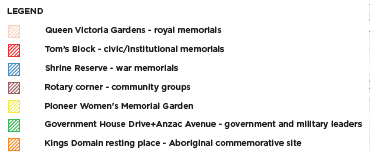 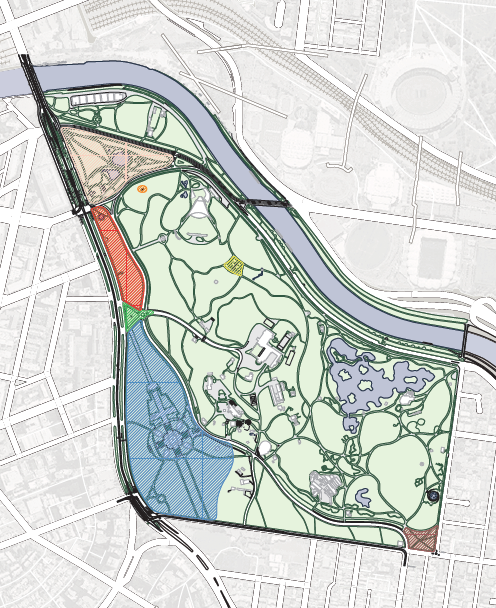 The map above describes areas characterised by memorials in the Domain Parklands.  These include:•	Queen Victoria Gardens – Royal memorials•	Tom’s Block – civic and institutional memorials•	Shrine Reserve – war memorials•	Rotary Corner – community groups•	Pioneer Women’s memorial garden•	Government House Drive and Anzac Avenue – Government and military leader memorials.Kings Domain Resting Place – Aboriginal commemorative siteMaster Plan actionsRequests for future memorialisation, other than within the Shrine Reserve, are only considered if in keeping with the Plaques and Memorials policy (2016).No additional large memorials or monuments, unless replacing existing ones, be permitted within areas of the Domain Parklands managed by the City of Melbourne.  4.3	Support exceptional visitor experience People come to visit particular destinations in the Domain Parklands including the Melbourne Gardens, the Shrine of Remembrance and the Sidney Myer Music Bowl.  People also visit the parklands for a range of sport and recreation activities, both formal and informal eg. to relax, walk, exercise, for picnics and gatherings, to row, to skate, for play, walk the dog on a lead, attend events and public programs, concerts, ceremonies and commemorations and to generally explore and enjoy the parklands.  Visitors include residents, workers, interstate and international tourists.While actual visitor numbers through the parklands are difficult to collect, it is clear they are high. The Melbourne Gardens have over 1.9 million visitors and the Shrine of Remembrance (monument and Reserve) also receive around 1.5 million visitors each year. The Sidney Myer Music Bowl has around 200,000 visitors a year.  Recent Tan Track counts have from 4,000 to 6,000 people using the track each day, which equates to 1.7 – 2.2 million visitors per year.  The rowing clubs have between 200,000 and 300,000 individual visits a year, and this number increases with external rowers visiting the precinct for regattas.Places of quiet reflection and landscape beauty provide relief from the urban environment. Enhancing the visual amenity and landscape setting of the Domain Parklands to provide this respite is a high priority.  Provision of well-located amenities encourages participation by all and makes the visit a positive experience.The number of visitors to the parklands will continue to grow.  There is increasing pressure regarding the levels and types of uses in the parklands and the effect of some activities on the passive enjoyment of the parklands.  A balanced approach, to enable different activities to occur while retaining experiences, is essential to supporting exceptional visitor experience.  4.3.1 Provide facilities (amenities) to meet future needsThe term ‘amenities’ describes facilities such as seats, drink fountains, bins, public toilets, picnic and BBQ areas which support visitors. Improvements to amenities include assessing gaps in provision, upgrading toilets and improving signage to toilet and picnic areas. The picnic / BBQ area in Alexandra Park next to the Birrarung needs redesigning and upgrading to improve access (refer section 4.3.2).  There is also the opportunity to provide further picnic and BBQ areas at different locations within the parklands, including Kings Domain South.Path lighting is important for public safety, amenity and access. There are some areas where improvements to lighting are a priority. These include Alexandra Gardens, especially near the boathouses, and in the access to the Sidney Myer Music Bowl.Bicycle parking locations and repair stations should be provided in suitable locations within the parklands.  Provision of facilities to support recharging motorised scooters and wheelchairs could be investigated in conjunction with the other Land Managers.  Master Plan ActionsUpgrade the depot toilets (at Government House gate) and Alexandra Avenue (S) toilets.Determine the optimum size and location for new public toilets at the Alexandra Gardens and provide them. Determine location and provide sewer connection for temporary toilets for events.Relocate the toilets currently adjacent to the Sidney Myer Music Bowl to a more suitable location (to be determined during detailed design).Review toilets adjacent to Shrine as part of Kings Domain South detailed design.Identify the location and provide a ‘changing places’ facility to support people with profound disabilities.Improve directional signage to public toilets.Redesign and upgrade the picnic/BBQ area adjacent to the Birrarung in Alexandra Park (S).Identify suitable locations for new picnic/BBQ areas including in Kings Domain South.Assess the location of existing seating, drink fountains, bins, lighting, bike parking and bike repair stations.  Develop guidelines and service levels for their type, location and spacing and provide new amenities where required.   Provide facilities for recharging motorised scooters and wheelchairs.4.3.2 Enhance visitor experienceThe highest use of the parklands is unstructured recreation.  Unstructured recreation describes activities that are usually non-competitive, spontaneous, informal or social in nature, such as walking, play, picnicking and contemplation.  Understanding the importance of these experiences is important for managing and balancing priorities within the parklands.  A balanced approach to enable different activities to occur concurrently or consecutively within the parklands, while not displacing the experiences sought by the majority of users will be sought. In addition to programming of events and activities, the quality of the visitor experience is influenced by their positive interactions with others, the landscape setting, the amenities that are provided, and their ability to find their way around the parklands.  Through enhancing the visual amenity and landscape setting of the Domain Parklands they will continue to provide the community with relief from the harshness of the urban environment. The southern section of Alexandra Park, adjacent to the Alexandra Avenue (S) is a popular riverside picnic and BBQ area with a pleasant landscape character.  It also has an increasing use by cyclists.  A detailed design is a high priority for this area, to improve accessibility of the path network, upgrade the picnic areas, and separate the cyclist movement corridor by creating a dedicated cycle path at road level.  This design will also incorporate accessible path links between the Melbourne Gardens and boat landing to support additional transport options to the Melbourne Gardens, and better connect the landscapes (with the Gardens). Other considerations will include planning for tree renewal and other initiatives which link to the draft Melbourne Gardens Master Plan.  These projects will be developed with Royal Botanic Gardens Victoria and Parks Victoria.The Anzac station (currently under construction) presents an opportunity to create a new entrance to the parklands in Kings Domain South.  Accessible paths need to be created to bring visitors to the entrances of the Melbourne Gardens and the Shrine of Remembrance from the station.  A new visitor and nature centre is proposed, to welcome visitors and introduce them to the unique destinations within the parklands.  It is envisaged that the nature centre would include an urban forest and ecology education hub, promoting the importance of the urban forest, arboretum, green infrastructure, urban horticulture and nature.  The visitor centre component could be curated to introduce themes relating to the evolution and changing character of the parklands. These themes include civic and governance role (Government House), military history and commemoration (Shrine of Remembrance), Aboriginal cultural heritage, science and history (Observatory), botanical (Melbourne Gardens) and the settlement and planning of Melbourne.  In consultation with Traditional Owners, information celebrating and acknowledging Aboriginal cultural heritage could also be shared.  The proposed National Herbarium of Victoria, which has a critical research and storage function as well as an education and information role, could have elements co-located with the nature centre. The eastern side of Kings Domain South has a different character, and the detailed design here will reflect a range of different ‘neighbourhood’ uses including paths, seating, picnic tables, fitness equipment and bocce.The parklands are a rich landscape for play with space, trees to climb, and an interesting variety of places to hide and places to run.  Nature play, imaginative and unstructured play will continue to be encouraged in the parklands.  Opportunities and prompts for play could particularly be explored in Kings Domain South.Master Plan ActionsPrepare a detailed design for Alexandra Park (S).  This will include resolution of accessible path locations, upgrading picnic areas and separating cyclist movement corridors.Work with the Royal Botanic Gardens Victoria to develop the detailed design to enhance the interface and improve pedestrian links with the Melbourne Gardens.  Create a new entry to the parklands from the Anzac station, including accessible paths to entries at the Melbourne Gardens and Shrine of Remembrance.Investigate the development of a new visitor and nature centre, in partnership with the Land Managers.Investigate opportunities for collaboration with the Royal Botanic Gardens Victoria in the visitor information and education services associated with the proposed new Herbarium within the visitor and nature centre.Prepare a detailed design for the eastern side of Kings Domain South.Introduce programming and prompts for greater play experiences in the Domain Parklands.4.3.3 Manage organised activity spacesThere are a number of spaces within the Domain Parklands where organised sporting and recreational activity supported.  These include the skate park, rowing precinct in Alexandra Gardens, the Sidney Myer Music Bowl, Tan Track and Edmund Herring Oval.  In addition to these there are also a number of cultural and management facilities including La Trobe’s Cottage which is managed as a heritage property and the Domain House which is a multi-purpose space supporting engagement with Royal Botanic Gardens Victoria mission and vision.  There are two maintenance depots in the parklands.The Alexandra Gardens are located adjacent to the Birrarung and are a gateway to the river and a key destination for the parklands. They support a number of activities including skate and provide the premier rowing precinct in the State. The operational needs of rowing include storage and access to the river for launching, and the sport can only occur at this junction of parkland and river. Rowing contributes a vibrant and lively character to this central part of Melbourne. A coordinated and integrated approach to the design and management of these gardens is required in order to achieve the best outcome for all users, now and into the future.  The western side of Kings Domain South currently consists of a beautiful treed landscape and a cluster of buildings and functions that do not relate to each other or fit well in the landscape.  There is a need for a detailed design for this area, but it is difficult to be certain of the exact vision for the space as there are a number of changes occurring, such as the development of the Anzac station.  The dramatic changes (both temporary and permanent) present new opportunities.  What is certain is that this will be a new entry to the parklands, and it is important that decisions are made to upgrade the area to support this.  The proposal for accessible pathways will open this area of parkland and invite people to discover its beauty.  It will be appropriate to reorganise the built structures in the area as part of this detailed design.  What can be anticipated is that the depot buildings that are not heritage listed can be removed.  The Domain House will need upgrading to address the parkland and new pathways.  A new pedestrian path is also required along Dallas Brooks Drive from Domain Road.The Edmund Herring Oval is located in Kings Domain South.  Demand for sports fields in the municipality far exceeds supply, and this demand will continue to increase as the city densifies and the population increases.  If the sports ground is to remain, the use must increase.  The Edmund Herring Oval could absorb increased use by improved turf management or by converting to a synthetic playing surface.  Both approaches will allow more sport to be played on the oval without increasing the footprint of organised sport within the parklands.  In the short term it is proposed to continue with an improved grass surface, which is more consistent with the landscape.  In the future this may need to be reassessed.  The retaining wall needs to be repaired and it is proposed to incorporate terraced seating.Installation of sports lighting is also required to increase the time available to use the oval.  Current technology ensures lighting is contained within the playing area.  It is proposed to install sports lighting which will not spill or impact on the surrounds, including the visual significance of the Shrine of Remembrance, the Melbourne Gardens, Melbourne Observatory or local biodiversity.  A new pavilion will be required and its location determined in the detailed design for Kings Domain South. It is acknowledged that decisions in this area may require review in the context of determining the optimum location for the visitor and nature centre (refer section 4.3.2).With over 2 million people using the Tan Track annually, the “Tan” is an iconic destination for many people who want to develop and maintain their fitness.  Providing facilities such as fitness equipment, targeting this user group will support and improve their visitor experience.  Changes in the management of large crowds and the way events are provided have led to an increase in the infrastructure needed at the Sidney Myer Music Bowl.  There is a need to improve the interface between the Sidney Myer Music Bowl and surrounding area of the Kings Domain.  This can be done by improving entries, path connections, fencing and where possible concealing built structures in the landscape. Enhancing the natural sound barrier on the perimeter of the Sidney Myer Music Bowl by providing additional tree planting should also be explored.  These improvements will be partnership projects between the City of Melbourne and the Victorian Arts Centre Trust.  In the short term the fenced area near the toilets needs to be realigned to improve pedestrian access and circulation, and vehicle entry improvements will be explored.Master Plan ActionsPrepare a detailed design for the Alexandra Gardens.Redesign and upgrade the Riverslide Skate Park and adjacent house and provide new public toilets that are better integrated into the gardens. Improve physical and visual access along the river, provide shade and seating for viewing the river.Improving lighting. Prepare design and management solutions to reduce conflict between pedestrians, commuter cyclists and vehicles. Work with the key stakeholders to develop the detailed design for Alexandra Gardens to achieve the best outcome for all users, now and into the future.Work with the key stakeholders to establish management protocols to reduce vehicle movement behind and in front of boathouses, manage boat trailer use, improve pedestrian safety and relocate waste bins.In partnership with the Victorian Government and Parks Victoria, design and provide a new boat landing at the boathouses, including improved design for the river bank.Prepare a detailed design for Kings Domain South.  This will include creating a new park entry, new accessible paths from the station, and removing surplus buildings in the depot.  Provide a path adjacent to Dallas Brooks Drive from Domain Road.Following the Metro Tunnel project, improve the grassed surface of Edmund Herring Oval to increase capacity for use.  If use exceeds the capacity of natural turf, convert the oval to a synthetic surface.  Repair the retaining wall incorporating terraced seating.Install sports lighting to allow for evening training that is sensitive to the local biodiversity, Melbourne Gardens, Melbourne Observatory and the Shrine of Remembrance.Identify the optimum location and provide a new pavilion/ multi-purpose community room adjacent to the Edmund Herring Oval.Amend the Crown Land boundary to reflect responsible Land Managers at the Edmund Herring Oval.Provide well integrated fitness equipment stations in Kings Domain South and other suitable locations adjacent to the Tan Track.Review the service and use of the two maintenance depots to determine if both are still required.In partnership with the Victorian Arts Centre Trust, proposals relating to the management of the Sidney Myer Music Bowl include:Work in partnership with the Victorian Arts Centre Trust to adapt to contemporary trends in use at the Sidney Myer Music Bowl, while also respecting the importance of passive recreation in the adjacent parkland.Conduct a strategic review of the interface with the Sidney Myer Music Bowl and Kings Domain.Prepare a detailed landscape plan to improve the access to and interface with the Sidney Myer Music Bowl and to improve entries to the venue.Work with the Victorian Arts Centre Trust in preparation of a master plan for the Sidney Myer Music Bowl to facilitate improvements to  and rationalisation of public amenities, toilets, lighting, storage, fencing, access and entrances, and where possible conceal infrastructure in the landscape.  Explore design and management improvements to vehicle (truck) entry to the ‘back of house’. Reduce and resolve the need and impact of temporary infrastructure on the landscape.Realign the fencing near the toilets to improve pedestrian circulation.Refine path layout in Kings Domain to improve access to the Sidney Myer Music Bowl.  Improve path lighting for public safety.4.3.4 Manage eventsThe Domain Parklands have become increasingly popular for organised events which are held by the City of Melbourne, various Land Managers in the Domain, and external organisations. These events vary in their size, attendance numbers, duration, impact, and the area they use.Investigation into high impact events in the Domain Parklands and feedback from the community has raised questions about their number and sustainability. Resource demands of parkland reinstatement after events, and effects on parkland ecology and landscape quality is significant.  Unstructured recreation use of the parklands has been affected, particularly as access is restricted when there are extended periods to set up and dismantle events and then reinstate surfaces. In addition to static events within the parklands, fun runs also have an impact on other users, venues in the precinct and residential areas. Some of these events can have a detrimental effect on those seeking informal passive enjoyment of the Domain Parklands, as normally quiet spaces for informal gatherings can be significantly disrupted by these events.  Coordination for timing of events held across the Domain Parklands including the Sidney Myer Music Bowl, Melbourne Gardens, Shrine of Remembrance and Government House needs to be improved. 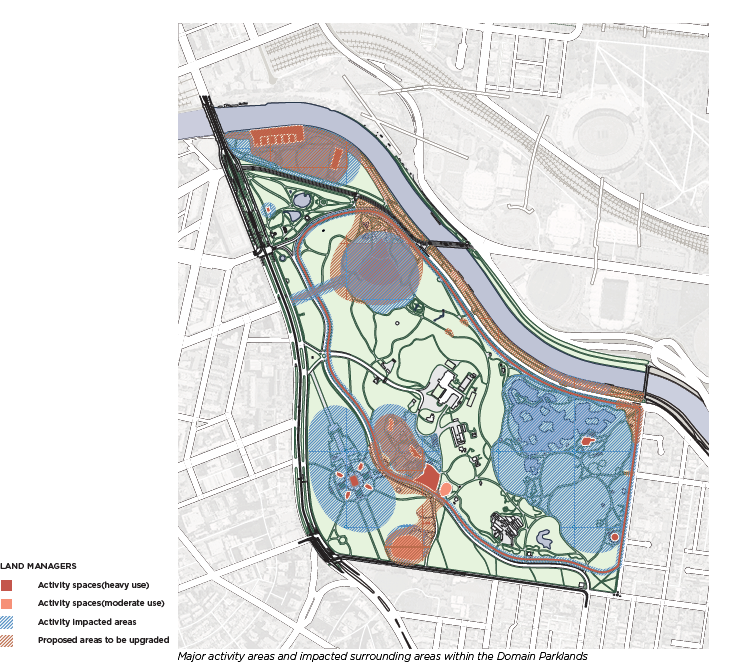 The map above shows major activity areas and impacted areas within the Domain Parklands.  It highlights:Activity spaces (moderate use) including the Herbarium, Edmund Herring Oval.Activity spaces (heavy use) including boathouses; skate park; Tan Track; Sidney Myer Music Bowl; Shrine of Remembrance; Children’s Garden, Guilfoyle’s volcano and visitor centres in Melbourne Gardens.Activity impacted areas including Alexandra Gardens, area surrounding Sidney Myer Music Bowl; area surrounding the Shrine of Remembrance; the Observatory Gate and Melbourne Gardens; location of M Pavilion (temporary structure);Areas to be upgraded including Alexandra Gardens, Alexandra Park, Sidney Myer Music Bowl surrounds, avenue to approach King George V statue, Kings Domain South, Observatory Gate.Master Plan actionsEstablish a Domain Parklands Event Program Group to discuss and coordinate the calendar of events across the Domain Parklands.Develop a clear position to balance the use of the parkland for passive and event use and review the event sustainability guidelines.  Continue to seek a balanced approach to park and event management.Investigate moving some fun run start / finish areas to locations where adequate infrastructure is already in place.Initiate events curated more specifically for the Domain Parklands.Where appropriate, relocate some events to the Sidney Myer Music Bowl.4.4	Improve people movement and accessThe Domain Parklands are visited by millions of people each year and these numbers are expected to grow. The parklands have many beautiful areas that are easy to find and visit. There are also hidden jewels, providing a discovery experience for visitors.Supporting access to and within the parklands is important for its role as a welcoming, safe and enjoyable space.  Good access provides an invitation to enter the parklands.The key themes around people movement and access show:Access will be improved by establishing a network and hierarchy of paths and identifying and communicating accessible paths of travel.Accessible paths of travel will consider journeys and different levels of ability, enabling people to reach destinations as well as meander. The network of accessible paths of travel will, where possible, have manageable grades, suitable path surfaces, width and good maintenance.Wayfinding is a key ingredient of good access and will include signage, which needs to be in the right place, with the right information, provided in a variety of accessible formats.4.4.1 Improve parklands entrancesMain entrances are located around the perimeter of the Domain Parklands. Most entrances are not formally defined, and it is not clear which part of the parklands you are entering. There are also a number of locations where entrances are not accessible to people with disabilities. This can make way finding for visitors who are not familiar with the parklands problematic. Improving legibility and in some cases moving gateways and paths into the park will facilitate better access to the parklands.A detailed design is needed to improve the entry and enhanced visitor arrival experience at the Melbourne Gardens, Melbourne Observatory and Shrine of Remembrance hub. This will include changes to circulation and entry for the Melbourne Gardens, consistent with their draft Melbourne Gardens Master Plan.  This design will be in partnership with the Royal Botanic Gardens Victoria and the Shrine of Remembrance.We will continue working with the Royal Botanic Gardens Victoria to improve access to other entries at the Melbourne Gardens, particularly A Gate, C Gate and the proposed new entry (Rivergate entry -Alexandra Avenue).Master Plan ActionsImprove entrances:At the major park entry at Linlithgow Avenue and St Kilda Road.At the tram stops along St Kilda Road and Domain Road.  Improve access and wayfinding from all tram stops adjacent to the parklands.  By designing a new accessible entry from the Coventry Street / Dorcas Street tram stops with the Shrine.  Realign and reconstruct the stairs.At the Alexandra Gardens entry at St Kilda Road and the accessible path entry to Queen Victoria Gardens.   To the rowing precinct and within the river corridor.Work with Royal Botanic Gardens Victoria to improve entries, in particular the Anderson Street entry (A Gate and C Gate).Create accessible paths from the river landing to connect to a new Melbourne Gardens entry along Alexandra Avenue (S).  Create a pedestrian plaza and drop off zone at the Melbourne Observatory, to improve visitor arrival experience at these destinations and improve the interface with the Melbourne Gardens and Shrine of Remembrance.  The detailed design will be prepared in partnership with the Royal Botanic Gardens Victoria and Shrine of Remembrance. 4.4.2 Improve internal pathway networksThe internal path network of the Domain Parklands is extensive. There is a need to review this network to refine its hierarchy, identify accessible paths of travel and ensure the functionality of the paths suits their purpose. In addition to the terrestrial path network there is opportunity to explore provision of new experiences, such as a tree top walk.   Starting at the escarpment north of the Sidney Myer Music Bowl, a ridge line and tree top walk could be created linking to the Melbourne Gardens, which would give excellent views over the Birrarung as well as creating an accessible path through challenging topography.Master Plan Actions Review the path network to identify a hierarchy of paths. Identify and promote key routes for accessible paths of travel through the parklands.  Provide new paths, including new alignment to improve accessibility adjacent to the Birrarung.  Create the ‘River Walk’ as part of this project.Identify accessible paths of travel to the Sidney Myer Music Bowl through the parklands. Highlight these paths to patrons with in-ground lighting.Investigate provision of a tree top walk and viewing area from the escarpment.  4.4.3 Reduce barriers and improve access over roadsThere is a road network within the parklands which divides and isolates sections of the parklands. Pedestrian movements and continuity of the parklands can be improved by reducing pedestrian barriers, reimagining road functions and improving access over roads that are to be retained. Pedestrian priority can be reinforced with consistent and clear pedestrian crossings at regular intervals and key locations. Other initiatives include: protected bicycle lanes, shared zones, reducing speed limits, reducing the dominance of the car and narrowing of roads.The biggest barrier is created by busy Alexandra Avenue (N) between Alexandra Gardens and Queen Victoria Gardens.  Opportunities to improve the connection between these sections of parkland in addition to the proposed new pedestrian crossing need to be explored.Subject to and aligned with anticipated Victorian Government development on the north bank, the location, purpose and need for a pedestrian and bicycle bridge across the Birrarung should be further explored, and if supported to be funded by the Victorian Government.Sections 4.4.8 and 4.4.9 describe proposals to support the gradual removal of cars to give the space back to people.Master Plan Actions Assess current visual and physical barriers and boundaries.   Improve links and access by providing consistent and clear pedestrian crossings at regular intervals and key locations. Explore opportunities to improve the connection between the Queen Victoria and Alexandra Gardens, such as a land bridge across Alexandra Avenue (N), and ways to reduce the impact of noise on the parkland visitors. Provide an additional signalised pedestrian crossing over Alexandra Avenue (N).  Subject to and aligned with Victorian Government development on the north bank, investigate the location, purpose and need for a new bridge to improve pedestrian and bicycle accessibility across the Birrarung, and if supported to be funded by the Victorian Government. Improve approach to F Gate at Melbourne Gardens at Dallas Brooks Drive and Birdwood Avenue.4.4.4 Support access by public transportAccess by public transport to the key destinations within the Domain Parklands is poor.  This is due to the location of stops with little or no relationship to destinations in the parklands, lack of attention to topographical challenges in the parklands, and the type of public transport that currently operates within and immediately abutting the parklands.Much of this is beyond the control of Council; however, in order to support visitor access and provide alternatives to car travel, there is a need to advocate for substantial improvements to public transport.The current Metro Tunnel project represents an opportunity to create an accessible link from the new station to the Birdwood Avenue entries to the Shrine of Remembrance and Melbourne Gardens. Council is seeking to influence the design of the station entries to ensure this new link is logical and implementable. Options for public transport along Birdwood Avenue, including autonomous vehicles, should be explored. Options for public transport along the Birrarung to the Melbourne Gardens should be explored.Master Plan ActionsAdvocate for substantial improvements to public transport to the Domain Parklands and destinations within it.Work with the Land Managers and Metro Rail to provide a new accessible pedestrian path from Anzac station into the parklands and to the Birdwood Avenue entries to the Shrine of Remembrance and Melbourne Gardens.Investigate future options for public transport, including autonomous vehicles.Work with Parks Victoria to develop a strategic approach to the location and style of boat landings which will support visitor transport to the parklands. 4.4.5 Network approaches to improve cycling routes The Domain Parklands link at a key convergence within the city’s existing bicycle network. The routes along the Birrarung corridor (Capital City trail) are heavily used by commuter and recreational cyclists and rowing coaches. There are several points of conflict along the trail, especially in Alexandra Gardens at the boathouses and along Boathouse Drive. Within the parklands the Capital City trail is narrow, and sight lines are not consistent. This is problematic as the path is also used by high numbers of pedestrians, meandering tourists, people exercising and dog walkers. With participation in cycling growing and the number of visitors to the parklands increasing, a network-based solution to reduce points of conflict between commuter cyclists and other parklands users is needed. This will be supported by proposals to rethink the ways roads within the parklands are used and regulated (refer section 4.4.8).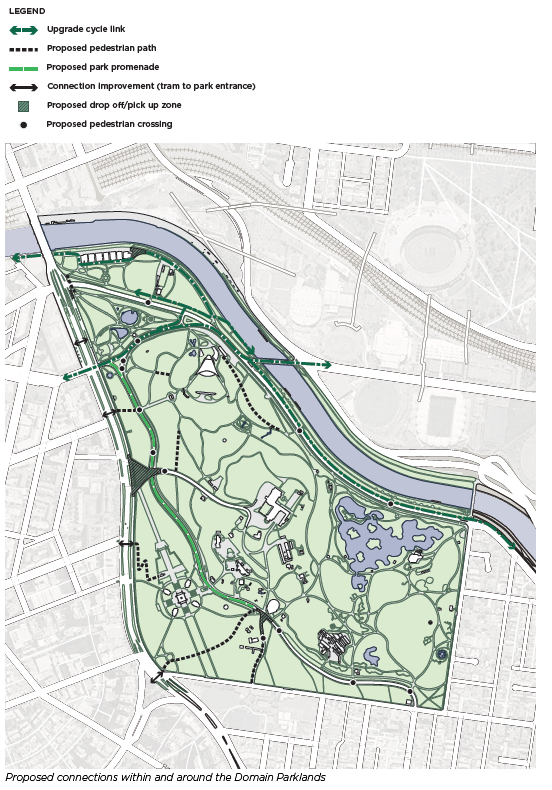 The plan shows: Proposed cyclist path from Morell Bridge, along Alexandra Avenue (S) to Linlithgow Avenue, through to Southbank Boulevard.Proposed pedestrian links from the Police memorial tram stop through Tom’s Block to Linlithgow Avenue (S), from the Grant Street tram stop an accessible path entry to the Shrine of Remembrance, an accessible path from the proposed Anzac station to Birdwood Avenue, paths adjacent to Dallas Brooks Drive.Proposed tree top walk location from behind the Sidney Myer Music Bowl across the gully toward the Melbourne Gardens (to be investigated)Drop off pick up zones at the east end of the boathouses, and at the Marquis of Linlithgow triangle at the north end of the Shrine Reserve.New pedestrian crossings at intervals along Linlithgow Avenue (S), Alexandra Avenue (S) and Birdwood Avenue (S).  Also a new crossing at Alexandra Avenue.Subject to and aligned with Victorian Government development on the north bank, recognition that there will be an investigation on the location, purpose and need for a new bridge to improve pedestrian and bicycle accessibility across the Birrarung.Master Plan ActionsDevelop a network based solution to the points of conflict between cyclists and other parklands users, consistent with the Bicycle Plan 2016 – 2020.Design and implement a dedicated cycle lane following the Birrarung corridor along or adjacent to Alexandra Avenue (S) from Morell Bridge, to connect to new Linlithgow Avenue and Southbank Boulevard cycle lanes.4.4.6 Contemporary way-finding in the Domain ParklandsCurrently there is insufficient and poorly placed signage within the parklands. In order to maximise the visitor experience directional information, maps and information to support a visit to the parklands should be easily accessible. A strategy which reviews the existing signage and identifies how and where to deliver signage and information at key decision points in a visitor’s journey is required.  It is also proposed to develop an interpretation plan to include information about history, botanical points of interest, commemoration, monuments in the Kings Domain, the civic role and development of the State identity, and the arboretum.Master Plan ActionsUsing new and existing technologies develop and implement a comprehensive way-finding strategy for the Domain Parklands in consultation with the other Land Managers.   This will include:A framework for creating interpretive landscapes and signage with Traditional Owners.A staged approach to removal and installation as well as maintenance guidelines.An interpretation plan to provide information about the Domain Parklands.4.4.7 Create journeys in the Domain ParklandsIt is proposed to define and promote a variety of journeys for navigating through the parklands for different levels of ability. This will also enable people to reach destinations via the most direct route or choose to meander and discover something new.Three major walks have been identified:The Domain Parklands Walk, providing the most direct route to the Shrine of Remembrance and Melbourne Gardens, will provide a continuous accessible path of travel mostly within the parklands rather than on the boundary. The River Walk presents an opportunity to enhance connection to the Birrarung, while also bringing people to the Melbourne Gardens.  The Botanical Walk is a journey through the parklands with options for entry to the Melbourne Gardens as well as the main entry to the Shrine of Remembrance. Many levels of improvement will be required to curate these walks.In the future new journeys should be curated from the proposed visitor and nature centre.A new treetop walk, north of the Sidney Myer Music Bowl, could also be investigated.Master Plan ActionsDefine and promote a variety of journeys for navigating through the parklands.  Develop and promote a Domain Parklands Walk, a River Walk and a Botanical Walk. 4.4.8 Rethink the use of existing road space An extensive road system surrounds and dissects the parklands. The network within the parklands includes Alexandra Avenue, Linlithgow Avenue, Birdwood Avenue and Dallas Brooks Drive. The roads and parking spaces in the Domain Parklands are used by:Parkland users – these are the people that have come to enjoy the parks and gardens and/or visit the various attractions within.Non-parkland users – those destined for locations outside the parklands who drive through or those who use the roads as a convenient low cost car park.The 2016 parking and traffic study highlighted 78 per cent of vehicle movement is through traffic on an average weekday,Of the 22 per cent stopping in the parklands many are using the all -day car parking but not visiting the parklands.Weekend traffic volumes are lower than weekday traffic volumes.Over 1300 car parking spaces are located along parklands roads.63 per cent of car parking is used at the busiest period on an average weekday, 61 per cent of car parking is used on the weekend. Nearly half the weekday parking is by commuters.Parking demand is heavily influenced by events within the Domain Parklands or nearby precincts (MCG or Melbourne Olympic Park area).Parking occupancies during events can reach very high levels.When no events are held, parking occupancy is similar on weekdays and weekends.Most of the parking is used for destinations other than the Domain Parklands.The key themes of how the roads are currently used show: Most traffic is through traffic.There is more than adequate parking for parklands users.The current traffic activity and parking use detracts from the experience of being within the parklands.  Through traffic has increased on all internal roads in the parklands and speeds are not conducive to its setting. It is anticipated that these behaviours and outcomes will compound as the city densifies and the population increases if we do not rethink how we can use these roads.As the roads occupy a significant area within the parklands they present several opportunities to improve the pedestrian circulation, enhance the parkland visitor experience and improve the environmental function of the parklands.Rethinking the way we use existing road space anticipates a gradual change to the function of the road.  It describes bringing the road into the parkland, to be a place for people rather than a road for cars.  It is proposed to close Linlithgow Avenue (S) to through traffic to better connect these sections of the Kings Domain.  This proposal will improve the visitor experience by reducing the impact of cars (of both through traffic and empty parked cars) and return the road space to people. It is expected that access along Linlithgow Avenue (S) for the horse and carriage operators could continue following road closure as they offer a tourist and recreational experience which can be managed in pedestrianised parkland areas. Master Plan Actions Change the language and appearance of the roads to prioritise pedestrians and the parkland setting.Introduce traffic calming measures on internal roads.  Trial temporary road closures for pedestrian and cycle use, and events on Linlithgow Avenue (S), and other internal roads where possible.Reduce speed to 20km per hour on Boathouse Drive.  Create a new drop off / pick up / turning circle for cars at the east end of the boathouses.  Restrict vehicle access along the front and back of the boathouses.Establish a new shared zone behind the boathouses, to create a good alternative for cyclists and discourage commuter cycling from the front of the boatsheds in the short term.   Undertake detailed design to install a bike path at Linlithgow Avenue while retaining vehicle access to Boathouse Drive.  Remove slip lane between Linlithgow Avenue and Linlithgow Avenue (S).  Reinstate park in current road reserve and create accessible path link.Investigate changes to Alexandra Park and Alexandra Avenue (S) to create a separated cycle lane.Create drop off areas at Marquis of Linlithgow Reserve and at Observatory Gate and Shrine of Remembrance.  While providing bus drop off / pick up adjacent to the Shrine, relocate bus parking to the park perimeter on St Kilda and Domain Roads.  Investigate closure of Linlithgow Avenue (S) to through traffic, to create generous shared path while maintaining access for service vehicles.Review locations of bus drop off and bus parking for Melbourne Gardens.In the longer term, following completion of the Metro Tunnel project and subject to alternative options for pedestrian access, investigate closure of Birdwood Avenue (N) to through traffic, to create generous shared path while maintaining access for service vehicles.4.4.9 Car parking – support visitor access while adapting to future trends We recognise it is important for some people to drive and park at the parklands when visiting. However, parking analysis gives us confidence that some car parking can be repurposed in several areas in the parklands.While parking to visit destinations within the Domain Parklands will be provided, some on-street car parking can be repurposed to improve the amenity, safety, visual experience and better connect the parklands.  This will provide space for pedestrian crossings on internal roads, and more dedicated cycle lanes within the parklands. Changes to parking restrictions in some areas will prioritise park visitors. Changes in the Boathouse Drive area will better support the rowing use in the area.  There will be some change in Alexandra Park and Alexandra Avenue (S) as part of the broader detailed design to upgrade the pedestrian and cyclist movement in this area of parkland. There is a need to improve accessible parking at key destinations. Explore drop off/pick up options for visitors to the Sidney Myer Music Bowl.The Shrine of Remembrance Trustees currently permit and manage car parking within the Shrine Reserve for use by their staff, volunteers and invited guests.  Alternative solutions should be explored.Master Plan ActionsWhere appropriate and possible, repurpose car parks to reduce the width of road pavements and landscape to improve environmental services and amenity.  Review and modify parking restrictions to ensure they reflect and support the needs of visitors to the Domain Parklands.  Provide greater consistency in application of parking restrictions across the parklands.In the short term, change all day parking to 4-hour parking in Linlithgow Avenue (S) to better support park visitors.Install pedestrian priority crossings at regular intervals along Linlithgow Avenue (S) Birdwood Avenue, Dallas Brooks Drive and Alexandra Avenue (S).  Work with the Melbourne Gardens to improve the pedestrian crossing on Dallas Brookes Drive (N).Review location and quantity of drop off bays, bus parking, accessible parking and taxi, food vendor and horse carriage bays.  Increase accessible parking at key locations.Repurpose car parking spaces in Linlithgow Avenue to provide dedicated bicycle lanes.  Modify parking restrictions on St Kilda Road at the Alexandra Gardens entry to support a drop off / pick up area for rowers.Work with Land Managers to minimise the parking of cars on the landscape.  Existing conditions (Linlithgow Avenue north/south)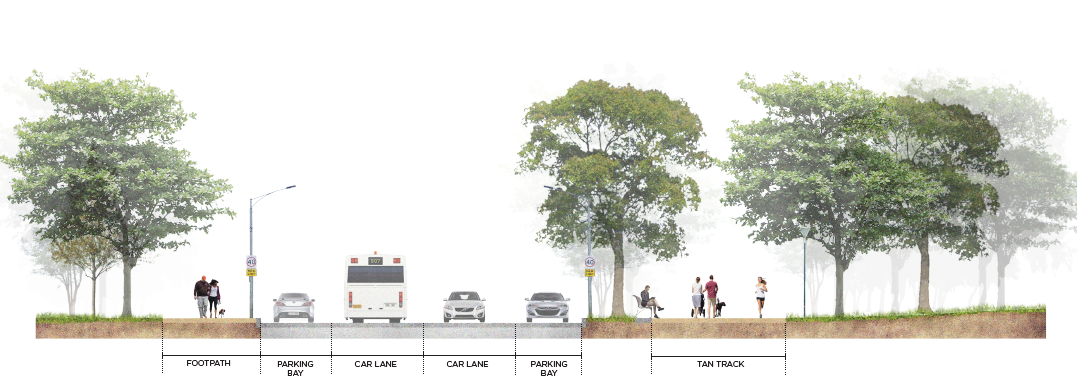 Plans show a cross section of the existing conditions in Linlithgow Avenue (S) where it is a wide road reserve, with double side car parking and generous road carriageway.  The plan then shows images from the road closure during the Moomba parade 2018.Scenario 1: repurposing the road ((Linlithgow Avenue north/south)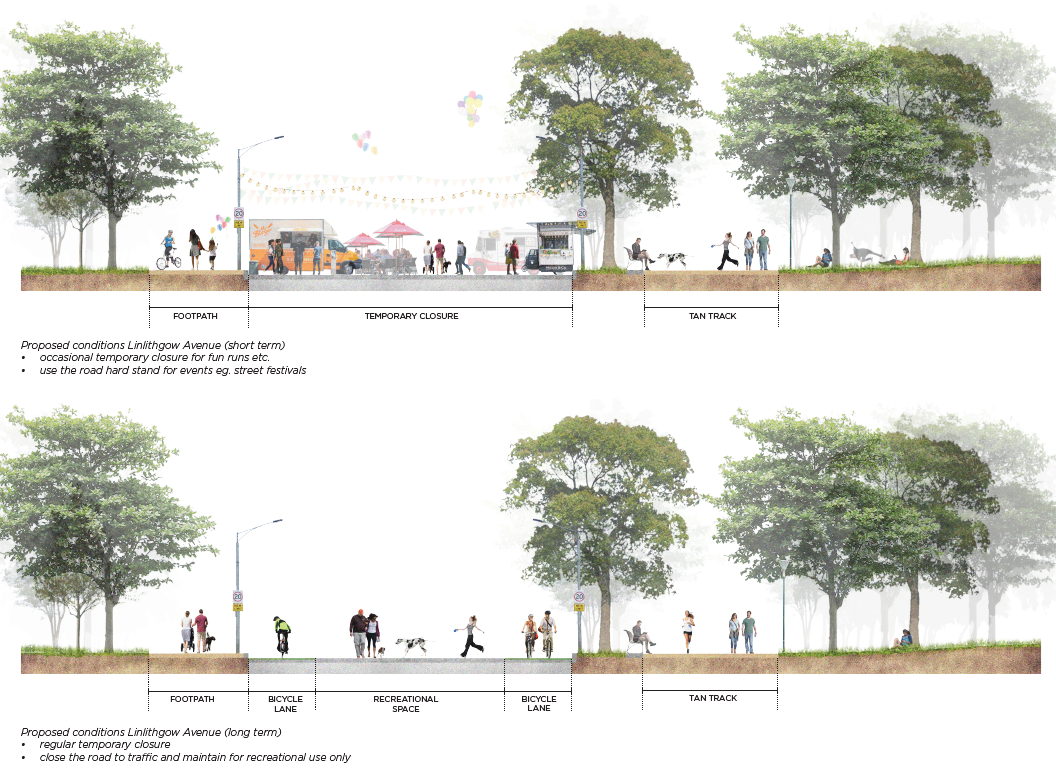 Scenario one involves repurposing the road in the short term for occasional temporary closure for fun runs and using the hard stand for events such as street festivals.  The long term proposal includes regular temporary closure, closing the road to traffic and maintain for recreational use only.Scenario 2: Reducing the road (Linlithgow Avenue north/south)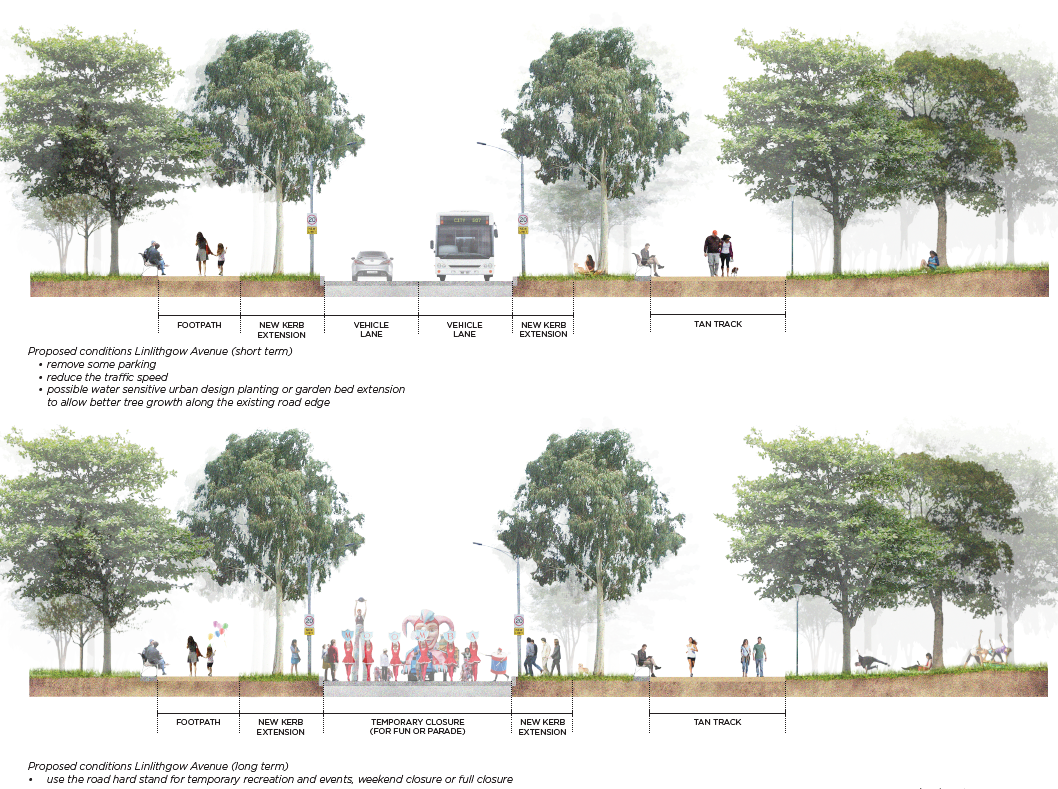 Scenario two involves reducing the road in the short term to remove some parking, reduce the traffic speed and possible water sensitive urban design planting or garden bed extension to allow better tree growth along the existing road edge. The long term proposal includes using the road hard stand for recreation and events, weekend closure or full closure.4.5	Management and partnerships to build resilience Five public Land Managers have responsibility for separate areas of the Domain Parklands. Each Land Manager has particular responsibilities, and has their purpose set by legislation.  Collectively they contribute to the function and success of the entire parklands.  There is opportunity for the Land Managers to collaborate to enhance the broader destination management. Potential benefits could include enhanced visitor experience through connected information and journeys to destinations, integrated approaches to management of parkland resources and coordinated event management.Collaborative approaches to management will not dilute the individual character and significance of each destination.Management responsibility for the Birrarung rests primarily with Parks Victoria and Melbourne Water.  Coordination and collaboration on the management of this interface will continue to be very important.4.5.1 	Make one parkland of many unique destinationsThe City of Melbourne does not manage all parts of the Domain Parklands. The Melbourne Gardens, Shrine of Remembrance, Sidney Myer Music Bowl and Government House have separate governance and purposes.  When combined they provide 123 hectares of parkland. This is significant on many levels. Uniting these parklands will strengthen the environmental services role for the city, as well as greatly improve the visitor experience of the place. Master Plan ActionsIn addition to the proposals to improve pedestrian access and environmental services, ‘making one parkland of many unique destinations’ will be strengthened by establishing an agreed vision for the Domain Parklands with all Land Managers.This action recognises that there are distinct organisational vision and profiles for each Land Manager (and their organisation), as well as specific legislation directing their purpose.  4.5.2 Create a framework for priorities and decision-makingThis master plan has been developed to guide future management of the Domain Parklands and will provide the framework for priorities and decision-making. It is clear that the broader environmental service function of the parklands as a whole, and the critical role parkland plays in the health of the community, needs to be a high priority in decision-making. When any decision is made, the effect of this decision on the environmental service function should be an important consideration.  Master Plan ActionsDevelop an implementation plan for the master plan which clearly articulates short, medium and long term actions to logically implement the master plan actions.Review and update the master plan 10 years after it is endorsed by Council.4.5.3 Commitment to future management and collaborationIt is proposed to initiate regular meetings of the Land Manager executives to allow regular communication and coordination across the parklands.  In addition to the four Land Managers, Council will engage with external entities whose activities may impact and influence the parklands (e.g. Parks Victoria, Metro Rail, Vic Roads).  The sharing of information, greater communication and a better understanding of Land Manager and visitor requirements to each destination will assist in co-ordinated decision making, facilities provision and management actions. Master Plan ActionsInitiate regular meetings of the Land Manager Executives.Introduce regular meetings for operational staff to examine visitor requirements to inform planning for improved services.Explore shared use provision of some visitor services.  4.5.4 	Manage uses in the Crown reserves managed by the City of Melbourne The individual Reserves which make up the Domain Parklands are all permanently reserved Crown Land, set aside for specific purposes. Most recreational activities can occur within these broad purposes. However, there are times where applications are made for activities or events which are inconsistent with the purpose of the reservation. The Crown Land (Reserves) Act 1978 sets out processes for the management of inconsistent uses within the reservation. This intensive process is used for activities with a greater impact on the parklands. Where an activity has a lesser impact on the park, Council manages the application using the local law permit process. The practice provides appropriate levels of approval or scrutiny, which enable hundreds of events to occur, while ensuring thoughtful decisions are made on events of greater impact. This forms part of the important protection of parkland for future generations. Master Plan Actions Continue and improve (as required) the management practices developed by the City of Melbourne with DELWP to assess uses inconsistent with the parklands reservations. 4.5.5 	Reduce the impact of servicesThere are regular and frequent requests by utility service providers, government projects, and activity organisers to install permanent or temporary services in the Domain Parklands. There is a current request for a permanent telecommunications tower to be installed in a higher location in the parklands to support the increased demand for services from major events in the precinct.  Temporary towers have been used to date.Utility service installations impact on visual amenity, usability, recreational value, and environmental service function.  It is proposed to protect the landscape character of the parklands by avoiding new utility service structures or expansion of existing structures.As stated in the Master Plan values, fundamental to all the values is the principle that there be no net loss of parkland and that future change should bring positive benefits to the Domain Parklands.Master Plan ActionsProtect the landscape character of the Domain Parklands by avoiding new or expansion of existing above ground utility structures associated with electricity, gas or telecommunications.Seek opportunities to work with Land Managers to reduce duplication of services, ensure infrastructure is discrete and consolidated.Address the negative visual impact of service cabinets on St Kilda Road boundary of Queen Victoria Gardens and other services in the parklands. Review the potential to provide more permanent telecommunications support within existing infrastructure.5.	Domain Parkland Precinct Plans Section five shows the Domain Parklands divided into five precincts.  The plans explain a summary of proposed upgrades to the areas and the key precinct actions.Precinct 1: Alexandra and Queen Victoria Gardens 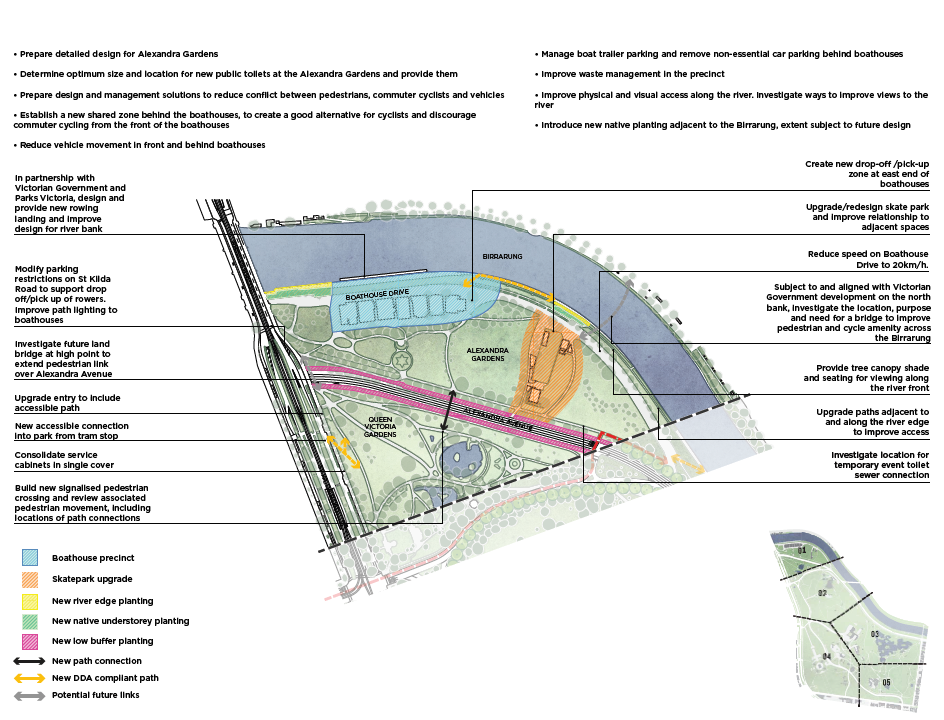 Precinct 1 covers all of Alexandra Gardens and half of the Queen Victoria Gardens, and includes Alexandra Avenue.Summary of major actions for the upgrade of Alexandra Gardens including the Birrarung frontage includes:Prepare a detailed design for Alexandra Gardens.Determine the optimum size and location for new public toilets at the Alexandra Gardens and provide them. Prepare design and management solutions to reduce conflict between pedestrians, commuter cyclists and vehicles.Establish a new shared zone behind the boathouses, to create a good alternative for cyclists and discourage commuter cycling from the front of the boatsheds.Reduce vehicle movement in front and behind boathouses.Manage boat trailer parking and remove non- essential car parking behind boathouses. Improve waste management in the precinct.Improve lighting.Improve physical and visual access along the river. Investigate ways to improve views to the river.Introduce new native planting adjacent to the Birrarung, extent subject to future design.The general locations for the following actions are shown on the plan: In partnership with Victorian Government and Parks Victoria, design and provide new boat landing and improve design for river bank.Redesign and upgrade the Riverslide skate park and improve the relationship to the adjacent spaces.Create new drop-off/pick-up zone at east end of boathouses.Modify parking restrictions on St Kilda Road to support drop off /pick up of rowers.  Improve path lighting to boathouses.Investigate future land bridge at high point to extend pedestrian link over Alexandra Avenue.Upgrade entry to include accessible path (at Queen Victoria Gardens St Kilda Road entry).New accessible connection into gardens from tram stop.Consolidate service cabinets in single cover.Reduce speed on Boathouse Drive to 20km/h.Upgrade paths adjacent to the river to improve access.Provide tree canopy shade and seating for viewing the river.Upgrade paths adjacent to and along the river edge to improve access.Investigate location for temporary event toilet sewer connection.Build new signalised pedestrian crossing and review associated pedestrian movement, including where path connections should be located.Subject to and aligned with Victorian Government development on the north bank, investigate the location, purpose and need for a bridge to improve pedestrian and cycle access across the Birrarung.Precinct 2: Kings Domain 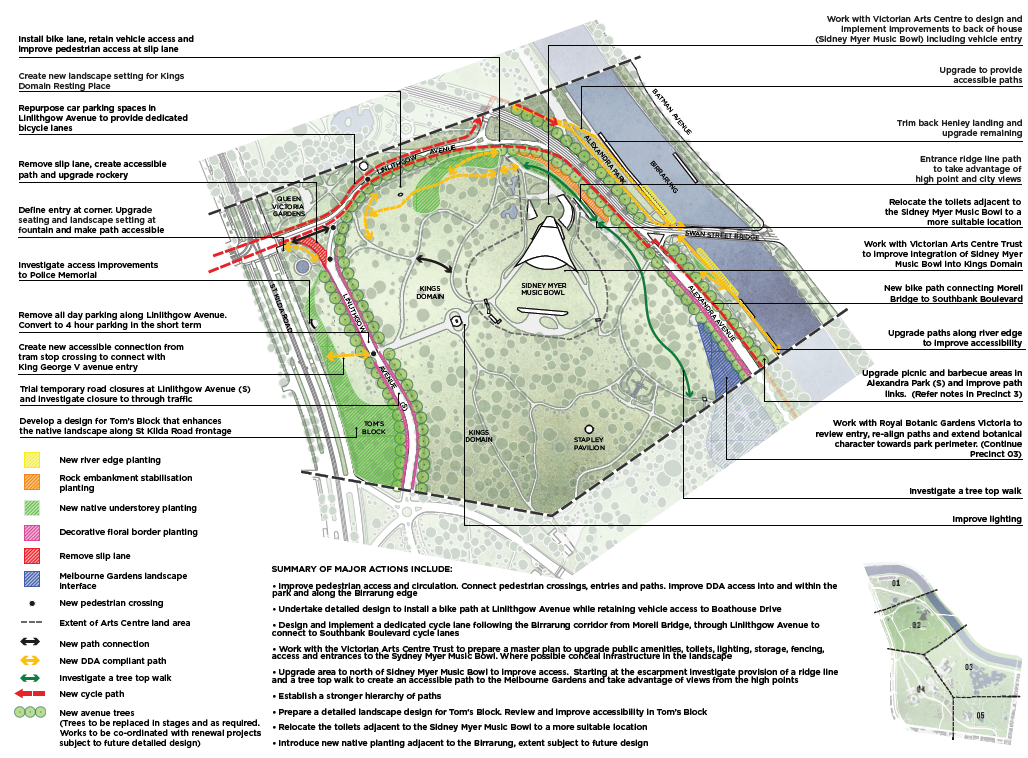 Precinct 2 covers Kings Domain, including the Sidney Myer Music Bowl, the area known as Tom’s Block, Linlithgow Avenue and Linlithgow Avenue (S), Alexandra Avenue (S), Swan Street Bridge and part of Alexandra Park.Summary of major actions for the Kings Domain includes:Improve pedestrian access and circulation. Connect pedestrian crossings, entries and paths.  Improve DDA access into and within the park and along the Birrarung edge.Undertake detailed design to install a bike path at Linlithgow Avenue while retaining vehicle access to Boathouse Drive.  Design and implement a dedicated cycle lane following the Birrarung corridor from Morell Bridge, through Linlithgow Avenue to connect to Southbank Boulevard cycle lanes.Work with the Victorian Arts Centre Trust to prepare a master plan to upgrade public amenities, toilets, lighting, storage, fencing, access and entrances to the Sidney Myer Music Bowl.  Where possible conceal infrastructure in the landscape.Upgrade area to north of Sidney Myer Music Bowl to improve access.  Starting at the escarpment investigate provision of a ridge line and tree top walk to create an accessible path to the Melbourne Gardens and take advantage of the views from the high points.Establish a stronger hierarchy of Paths.Prepare a detailed landscape design for Tom‘s Block. Review and improve accessibility in Tom’s Block.Relocate the toilets adjacent to the Sidney Myer Music Bowl to a more suitable location.Introduce new native planting adjacent to the Birrarung, extent subject to future design.The general locations for the following actions are shown on the plan: Install bike lane, retain vehicle access and improve pedestrian access at slip lane.Upgrade rockeries.Repurpose car parking spaces in Linlithgow Avenue to provide dedicated bicycle lanes.Create new landscape setting for Kings Domain Resting Place.Remove slip lane, create accessible path and upgrade rockery.Define entry at corner. Upgrade seating at fountain and make path accessibleInvestigate access improvements to Police Memorial.Remove all day parking along Linlithgow Avenue. Convert to 4 hour parking in the short term. Trial temporary road closures at Linlithgow Avenue (S) and investigate closure to through traffic. Create new accessible connection from tram stop crossing to connect with King George V avenue entry.Develop a design for Tom’s Block that enhances the native landscape along St Kilda Road frontage. Work with Victorian Arts Centre Trust to design and implement improvements to back of house (Sidney Myer Music Bowl) including vehicle entry.Work with Victorian Arts Centre Trust to improve integration of Sidney Myer Music Bowl into Kings Domain.Enhance ridge line path to take advantage of high point and city views.  Investigate a tree top walk.Improve lightingUpgrade paths along river edge to improve accessibility.Trim back Henley landing and upgrade remaining. Upgrade picnic and barbecue areas in Alexandra Park (S) and improve path links.  (Refer notes in Precinct 3). New bike path connecting Morell bridge to Southbank Boulevard.Work with Royal Botanic Gardens Victoria to review entry and extend botanical garden beds towards park perimeter. (Continue Precinct 3)Precinct 3: Yarra Frontage and Government House  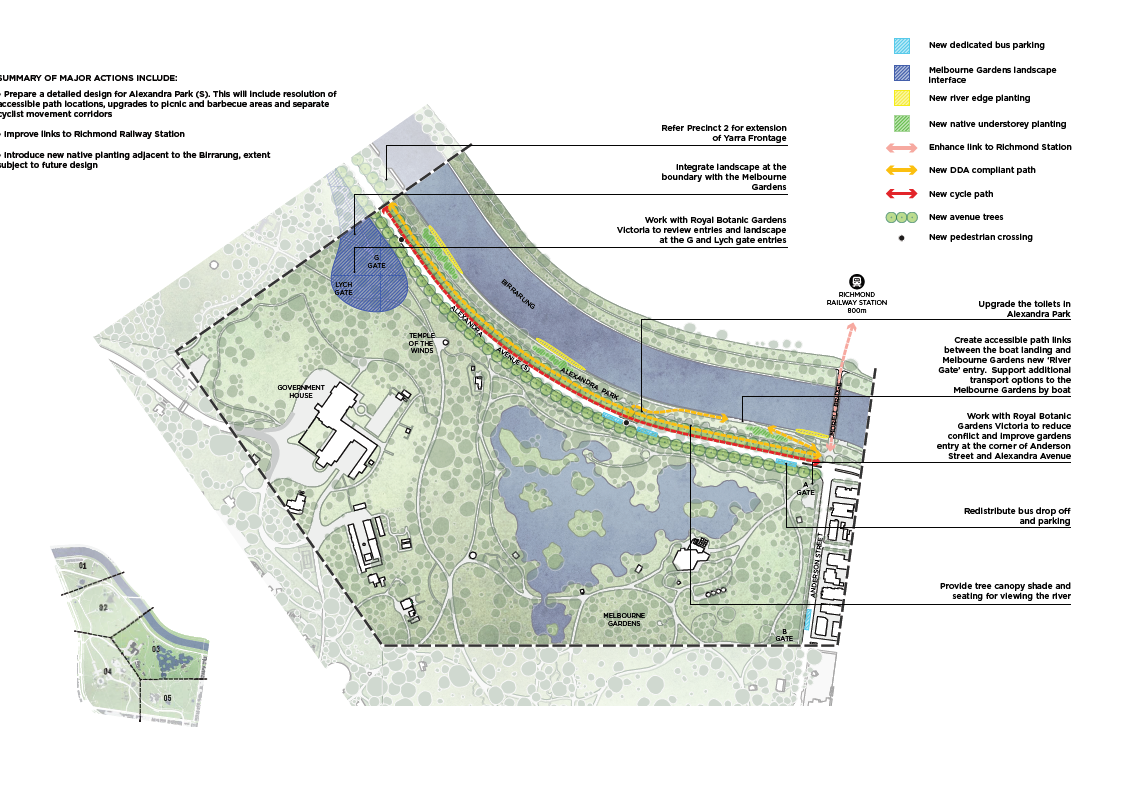 Precinct 3 covers the northern section of Kings Domain, Government House and Grounds, and the north eastern half of the Melbourne Gardens.Summary of major actions for the Alexandra Park, Alexandra Avenue (S) and Melbourne Gardens interface include:Prepare a detailed design for Alexandra Park (S). This will include resolution of accessible path locations, upgrades to picnic and barbecue areas and separate cyclist movement corridors.Improve links to Richmond Railway Station.Introduce new native planting adjacent to the Birrarung, extent subject to future design.The general locations for the following actions are shown on the plan: Work with Royal Botanic Gardens Victoria to review gate entry and landscape at the G gate and Lych gate entries.Integrate landscape at the boundary with the Melbourne Gardens.Upgrade the toilets in Alexandra Park.Work with Royal Botanic Gardens to reduce conflict and improve gardens entry at the corner of Anderson Street and Alexandra Avenue. Redistribute bus drop off and parking.Create accessible path links between the boat landing and Melbourne Gardens new ‘river gate’ entry.  Support additional transport options to the Melbourne Gardens by boat. Provide tree canopy shade and seating for viewing the river.Precinct 4: Visitor Precinct  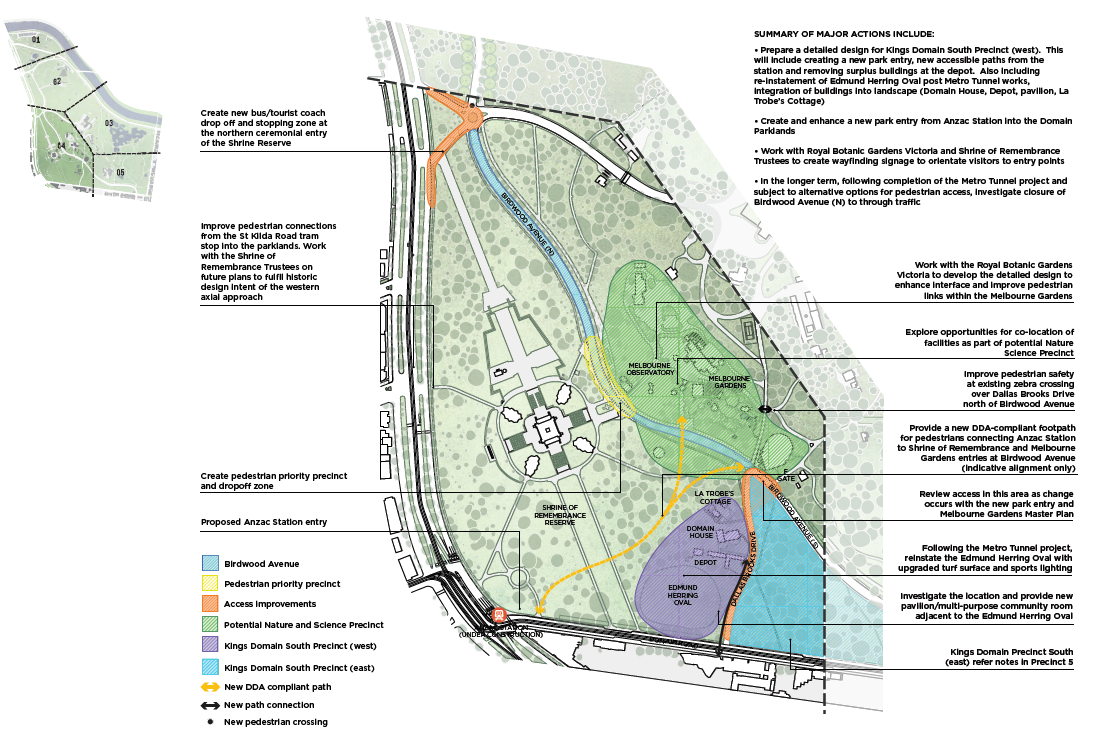 Precinct 4 covers the Shrine of Remembrance and Shrine Reserve, King Domain South west of (and including) Dallas Brooks Drive, Birdwood Avenue (N), Government House Drive, and the Observatory Gate area of Melbourne Gardens including the children’s garden and the Herbarium.Summary of major actions for the Kings Domain and Kings Domain South (western side) include:Prepare a detailed design for Kings Domain South.  This will include creating a new park entry, new accessible paths form the station and removing surplus buildings at the depot.  Also including re-instatement of Edmund Herring Oval post Metro Tunnel works, integration of buildings into landscape (Domain House, Depot, pavilion, La Trobe’s Cottage).Create and enhance a new park entry from Anzac Station into the Domain Parklands.Work with Royal Botanic Gardens Victoria and Shrine of Remembrance Trustees to create wayfinding signage to orientate visitors to entry points.In the longer term, following completion of the Metro Tunnel project and subject to alternative options for pedestrian access, investigate closure of Birdwood Avenue (N) to through traffic.The general locations for the following actions are shown on the plan: Create new bus/tourist coach drop off and stopping zone at the northern ceremonial entry of the Shrine Reserve.Improve pedestrian connections from the St Kilda Road tram stop into the parklands. Work with the Shrine of Remembrance Trustees on future plans to fulfil historic design intent of the western axial approach.Create pedestrian precinct and drop off zone (adjacent to the Shrine of Remembrance and Melbourne Observatory entries). Work with the Royal Botanic Gardens Victoria to develop the detailed design to enhance the interface and improve pedestrian links with the Melbourne Gardens.  Explore opportunities for co-location of facilities, visitor information and education services in the nature and science precinct.Improve pedestrian safety at existing zebra crossing over Dallas Brooks Drive north of Birdwood Avenue.Provide a new DDA-compliant footpath for pedestrians connecting Anzac Station to Shrine of Remembrance and Melbourne Gardens entries at Birdwood Avenue (indicative alignment only).Review access in this area as change occurs with the new park entry and Melbourne Gardens Master Plan (area at intersection of Dallas Brooks Drive and Birdwood Avenue, and F Gate).Following the Metro Tunnel project reinstate the Edmund Herring Oval with upgraded turf surface, and sports lighting.Investigate the location and provide new pavilion / multi-purpose community room adjacent to the Edmund Herring Oval.Precinct 5: Domain South 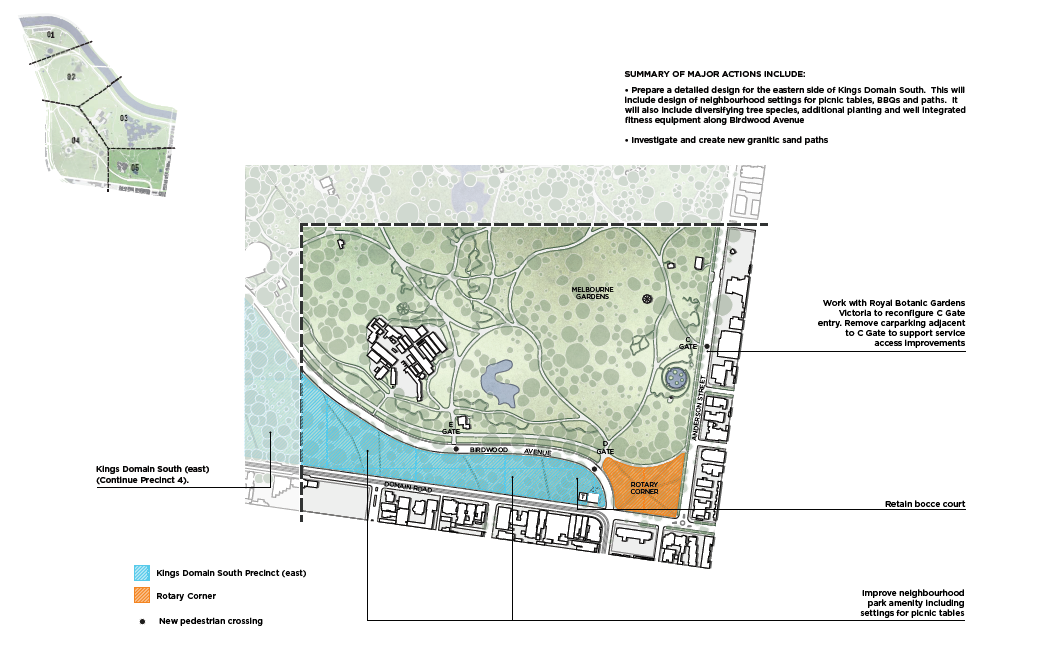 Precinct 5 covers Kings Domain South east of Dallas Brooks Drive, Birdwood Avenue (S), and the south eastern quadrant of the Melbourne Gardens (east of the Herbarium).Summary of major actions for Kings Domain South include:Prepare a detailed design for the eastern side of Kings Domain South.  This will include design of neighbourhood settings for picnic tables, BBQs and paths.  It will include well integrated fitness equipment along Birdwood Avenue.Investigate and create new granitic sand paths.The general locations for the following actions are shown on the plan: Improve neighbourhood park amenity including settings for picnic tables.Work with Royal Botanic Gardens Victoria to reconfigure C Gate entry. Remove car parking adjacent to C Gate to support service access improvements. Retain bocce court.6.	Master Plan Implementation 6.1	Indicative phasing for Master Plan Implementation The following section outlines the indicative phasing that is recommended to implement the master plan.  The priorities have been developed with consideration of funding, technical constraints and coordination with the Melbourne Metro Tunnel Project.It is proposed that an implementation plan be prepared to support the process.  The implementation plan will identify project scope, stakeholders, and indicative costing.  Management initiatives will also be documented, with project leads and target dates proposed.  Plans in this section show short term as 1 – 5 years, medium term 5 – 10 years and Long term 10 – 20 years.  Many identified projects will require detailed design.  This term has been used in the master plan to refer to development of a schematic design, design development and contract documentation.External projects affecting implementation in the short term include the Metro Tunnel project, Swan Street Bridge redevelopment and Southbank Boulevard project. Indicative phasing for the projects shown:Short term as 1 – 5 yearsCommence changes to Linlithgow Avenue by introducing bike laneAlexandra Gardens upgradeLinlithgow Avenue (S) trials Sidney Myer Music Bowl back of house access improvements (with the Victorian Arts Centre Trust).Entries to the G and Lych gates for the Melbourne Gardens (with the Royal Botanic Gardens Victoria).Entries to A gate for the Melbourne Gardens (with the Royal Botanic Gardens Victoria).Commence access improvements along St Kilda Road.Review the potential to provide more permanent telecommunications support within existing infrastructure.Medium term 5 – 10 yearsDetailed design and commence implementation Alexandra Park, including paths, picnic areas upgrades, reworking Alexandra Avenue (S) to include the dedicated cycle path.Planning and implementation for integration of Anzac Station, including access paths.  Commence detailed design for Kings Domain South.Investigate options for Birdwood Avenue.Visitor and Nature centre investigation, access improvements to Melbourne Gardens F gate. Continue access improvements along St Kilda Road.Long term 10 – 20 yearsVisitor and nature centre investigation continued.Melbourne Observatory and Shrine of Remembrance pedestrian entries.  6.2	Review of the plan Although the vision and broad direction of the Domain Parklands Master Plan should be ongoing, the specific recommendations of master plans may require additional review after 10 years.  This should enable major influences on the area, such as the Melbourne Metro Tunnel project, to be properly reflected.While the Domain Parklands Master Plan is a 20 year plan, it is proposed that a minor review be prepared for Council endorsement in 2028.6.3	Master plan implementation summary Nurture a diverse landscape and parkland ecology
Acknowledge history and cultural heritageSupport exceptional visitor experienceImprove people movement and accessManagement and partnerships to build resilienceInitiativesAction or RecommendationIndicative timelineIndicative timelineIndicative timelineInitiativesAction or RecommendationShort MediumLongElevate horticultural complexity and management Implement City of Melbourne Eco-City strategies while retaining landscape design elements that have been assessed as having primary conservation significance.Ongoing Elevate horticultural complexity and management Develop and implement a management plan and guiding principles that facilitates horticultural excellence for planting styles, locations and maintenance regimes for the parklands.High priority initiativeElevate horticultural complexity and management Strategically introduce native plant palettes in key areas including the Birrarung edge.Elevate horticultural complexity and management As part of the detailed designs for Kings Domain South, Kings Domain (Tom’s Block) and Alexandra Park, improve landscape character and planting diversity.  Support a healthy ecosystem Implement the principles of Urban Forest Strategy and Nature in the City Strategy to improve biodiversity and urban ecology.Ongoing Support a healthy ecosystem Partner with Land Managers on initiatives to improve biodiversity outcomes, integrate approaches to water management and advance the arboretum.Ongoing Manage a City ArboretumDevelop and manage the city Arboretum in partnership with the Royal Botanic Gardens Victoria.  Ongoing Manage a City ArboretumRecommend funding for program delivery of science, research and education for the arboretum.Manage a City ArboretumDevelop a detailed tree planting and maintenance plan and collections policy for the arboretum.Manage soil and waterContinue innovative approaches to soil management.Ongoing Manage soil and waterContinue to work toward integrated water managementOngoing Manage soil and waterInvestigate and recommend investment in alternative water supply systems in partnership with Land Managers to achieve a 50 per cent target of all irrigation water used in the parkland being from a non-potable source.InitiativesAction or RecommendationIndicative timelineIndicative timelineIndicative timelineInitiativesAction or RecommendationShortMediumLongRespect and celebrate Aboriginal cultural heritageWork collaboratively with the Traditional Owner groups to build a stronger story of the Aboriginal connection to the area of the Domain Parklands, Birrarung and river banks.Ongoing Respect and celebrate Aboriginal cultural heritageCommission further research of historical data from primary sources and the Lower Yarra landscape’s cultural values, with a focus on the Domain Parklands. High priority initiativeRespect and celebrate Aboriginal cultural heritageExplore and strengthen the link to Tromgin (Indigenous local gathering site) and along the Birrarung, in collaboration with Traditional Owners and Royal Botanic Gardens Victoria.Respect and celebrate Aboriginal cultural heritageDevelop a self-guided Melbourne walk in collaboration with Traditional Owners and Royal Botanic Gardens Victoria.Respect and celebrate Aboriginal cultural heritageWorking with all the Land Managers and Traditional Owners, develop a joint Cultural Heritage Management Plan to guide the management of the place.Respect and celebrate Aboriginal cultural heritageExplore renaming places within the parklands to recognise Aboriginal history and culture.Reflect cultural values and historical significancePromote an increase in community understanding and recognition of cultural heritage.  Increase the public visibility of the history of the parklands through information and interpretation.  Ongoing Reflect cultural values and historical significanceContinue to maintain and restore the unique parts of the cultural collection.OngoingReflect cultural values and historical significancePrepare a Heritage Management Plan for the Domain Parklands National Heritage place.Reflect cultural values and historical significanceWorking with the Land Managers, prepare a Heritage Management framework for the Domain Parklands National Heritage List sites.Manage memorials in the Domain ParklandsRequests for future memorialisation, other than within the Shrine Reserve, are only considered if in keeping with the Plaques and Memorials Policy (2016).OngoingManage memorials in the Domain ParklandsNo additional large memorials or monuments, unless replacing existing ones, be permitted within areas of the Domain Parklands managed by the City of Melbourne.  .OngoingInitiativesAction or RecommendationIndicative timelineIndicative timelineIndicative timelineInitiativesAction or RecommendationShort MediumLongProvide facilities (‘Amenities’) to meet future needsUpgrade the depot toilets (at Government House gate) and Alexandra Avenue (S) toilets.Provide facilities (‘Amenities’) to meet future needsDetermine the optimum size and location for new public toilets at the Alexandra Gardens and provide them. Determine location and provide sewer connection for temporary toilets for events.Provide facilities (‘Amenities’) to meet future needsRelocate the toilets currently adjacent to the Sidney Myer Music Bowl to a more suitable location (to be determined during detailed design).Provide facilities (‘Amenities’) to meet future needsReview toilets adjacent to Shrine as part of Kings Domain South detailed design.Provide facilities (‘Amenities’) to meet future needsIdentify the location and provide a ‘changing places’ facility to support people with profound disabilities. Provide facilities (‘Amenities’) to meet future needsImprove directional signage to public toilets.Provide facilities (‘Amenities’) to meet future needsRedesign and upgrade the picnic/BBQ area adjacent to the Birrarung in Alexandra Park (S).Provide facilities (‘Amenities’) to meet future needsIdentify suitable locations for new picnic/BBQ areas including in Kings Domain South.Provide facilities (‘Amenities’) to meet future needsAssess the location of existing seating, drink fountains, bins, lighting, bike parking and bike repair stations.  Develop guidelines and service levels for their type, location and spacing and provide new amenities where required.   Provide facilities (‘Amenities’) to meet future needsProvide facilities for recharging motorised scooters and wheelchairs.  Enhance visitor experience Prepare a detailed design for Alexandra Park (S).  This will include resolution of accessible path locations, upgrading picnic areas and separating cyclist movement corridorsEnhance visitor experience Work with the Royal Botanic Gardens Victoria to develop the detailed design to enhance the interface and improve pedestrian links with the Melbourne Gardens.Enhance visitor experience Create a new entry to the parklands from the Anzac station, including accessible paths to entries at the Melbourne Gardens and Shrine of Remembrance.Enhance visitor experience Investigate the development of a new visitor and nature centre, in partnership with the Land Managers.Enhance visitor experience Investigate opportunities for collaboration with the Royal Botanic Gardens Victoria in the visitor information and education services associated with the proposed new Herbarium within the visitor and nature centre.Enhance visitor experience Prepare detailed design for the eastern side of Kings Domain South.Enhance visitor experience Introduce programming and prompts for greater play experiences in the Domain Parklands.Manage organised  activity spacesPrepare a detailed design for the Alexandra Gardens.High priority initiativeManage organised  activity spacesRedesign and upgrade the Riverslide Skate Park and adjacent Former Gardener’s Cottage and provide new public toilets that are better integrated into the gardens.Manage organised  activity spacesImprove physical and visual access along the river, provide shade and seating for viewing the river.Manage organised  activity spacesImprove lightingManage organised  activity spacesPrepare design and management solution to reduce conflict between pedestrians, commuter cyclists and vehicles.Manage organised  activity spacesWork with the rowing clubs to develop the detailed design for Alexandra Gardens to achieve the best outcome for all users, now and into the future.Manage organised  activity spacesWork with the rowing clubs to establish management protocols to reduce vehicle movement behind and in front of boathouses, manage boat trailer use, improve pedestrian safety, and relocate waste bins.Manage organised  activity spacesIn partnership with the Victorian Government and Parks Victoria, design and provide a new boat landing at the boathouses, including improved design for the Birrarung (Yarra River) bank.Manage organised  activity spacesPrepare a detailed design for Kings Domain South.  This will include creating a new park entry, new accessible paths from the station, and removing surplus buildings in the depot.  Provide a pedestrian path adjacent to Dallas Brooks Drive from Domain Road.Manage organised  activity spacesFollowing the Metro Tunnel project, improve the grassed surface of Edmund Herring Oval to increase capacity for use.  If use exceeds the capacity of natural turf, convert the oval to a synthetic surface. Repair the retaining wall and incorporate terraced seating.Manage organised  activity spacesInstall sports lighting to allow for evening training that is sensitive to local biodiversity, Melbourne Gardens, Melbourne Observatory and the Shrine of Remembrance.  .Manage organised  activity spacesIdentify the optimum location and provide a new pavilion / multi-purpose community room adjacent to the Edmund Herring OvalManage organised  activity spacesAmend the Crown Land boundary to reflect responsible Land Managers at the Edmund Herring Oval.Manage organised  activity spacesProvide well integrated fitness equipment stations in Kings Domain South and other suitable locations adjacent to the Tan Track.Manage organised  activity spacesReview the service and use of the two maintenance depots to determine if both are still required.Manage organised  activity spacesIn partnership with the Victorian Arts Centre Trust, proposals relating to the management of the Sidney Myer Music Bowl include:Manage organised  activity spacesWork in partnership with the Victorian Arts Centre Trust to adapt to contemporary trends in use at the Sidney Myer Music Bowl, while also respecting the importance of passive recreation in the adjacent parkland.Manage organised  activity spacesConduct a strategic review of the interface with the Sidney Myer Music Bowl and Kings Domain.Manage organised  activity spacesPrepare a detailed landscape plan to improve the access to and interface with the Sidney Myer Music Bowl and to improve entries to the venue.Manage organised  activity spacesWork with the Victorian Arts Centre Trust in preparation of a master plan for the Sidney Myer Music Bowl to facilitate improvements and rationalisation of public amenities, toilets, lighting, storage, fencing, access and entrances, and where possible conceal infrastructure in the landscape.  Manage organised  activity spacesExplore design and management improvements to vehicle (truck) entry to the ‘back of house’.Manage organised  activity spacesReduce and resolve the need and impact of temporary infrastructure on the landscape.Manage organised  activity spacesRealign the fencing near the toilets to improve pedestrian circulation.Manage organised  activity spacesRefine path layout in Kings Domain to improve access to the Sidney Myer Music Bowl.  Improve path lighting for public safety.Manage organised  activity spacesManage eventsEstablish a Domain Parklands Event Program Group to discuss and coordinate the calendar of events across the Domain Parklands. High priority initiativeManage eventsDevelop a clear position to balance the use of the parkland for passive and event use and review the event sustainability guidelines. High priority initiativeManage eventsContinue to seek a balanced approach to park and event management.High priority initiativeManage eventsInvestigate moving some fun run start / finish areas to locations where adequate infrastructure is already in place.High priority initiativeManage eventsInitiate events curated more specifically for the Domain Parklands.High priority initiativeManage eventsWhere appropriate, relocate some events to the Sidney Myer Music Bowl.High priority initiativeInitiativesAction or RecommendationIndicative timelineIndicative timelineIndicative timelineInitiativesAction or RecommendationShortMedium LongImprove parkland entrancesImprove entrances:At the major park entry at Linlithgow Avenue and St Kilda Road.At the tram stops along St Kilda Road and Domain Road.  Improve access and wayfinding from all tram stops adjacent to the parklands.  By designing a new accessible entry from the Coventry Street / Dorcas Street tram stops with the Shrine.  Realign and reconstruct the stairs.At the Alexandra Gardens entry at St Kilda Road and the accessible path entry to Queen Victoria Gardens.   To the rowing precinct and within the Birrarung (Yarra River) corridor. Improve parkland entrancesWork with the Royal Botanic Gardens to improve entries, in particular the Anderson Street entries (A Gate and C Gate).Improve parkland entrancesCreate accessible paths from the river landing to connect to a new Melbourne Gardens entry along Alexandra Avenue (S).Improve parkland entrancesCreate a pedestrian plaza and drop off zone at the Melbourne Observatory, to improve visitor arrival experience at these destinations and improve the interface with the Melbourne Gardens and Shrine of Remembrance.  The detailed design will be prepared in partnership with the Royal Botanic Gardens Victoria and Shrine of Remembrance.Improve internal pathway networks.Review the path network to identify a hierarchy of paths.   High priority initiativeImprove internal pathway networks.Identify and promote key routes for accessible paths of travel through the parklands.  High priority initiativeImprove internal pathway networks.Provide new paths, including new alignment to improve accessibility adjacent to the Birrarung.  Create the ‘River Walk’ as part of this project.High priority initiativeImprove internal pathway networks.Identify accessible paths of travel to the Sidney Myer Music Bowl through the parklands. Highlight these paths to patrons with in- ground lighting.Improve internal pathway networks.Investigate provision of a tree top walk and viewing area from the escarpment Reduce barriers and improve access over roads Assess current visual and physical barriers and boundaries.   Improve links and access by providing consistent and clear pedestrian crossings at regular intervals and key locations. Reduce barriers and improve access over roads Explore opportunities to improve the connection between the Queen Victoria and Alexandra Gardens, such as a land bridge across Alexandra Avenue (N), and ways to reduce the impact of noise on the parkland visitors.Reduce barriers and improve access over roads Provide an additional signalised pedestrian crossing over Alexandra Avenue (N).  Reduce barriers and improve access over roads Subject to and aligned with Victorian Government development on the north bank, investigate the location, purpose and need for a new bridge to improve pedestrian and bicycle accessibility across the Birrarung (Yarra River), and if supported to be funded by the Victorian Government. Reduce barriers and improve access over roads Improve approach to F Gate at Melbourne Gardens at Dallas Brooks Drive and Birdwood Avenue.Support access by public transport Advocate for substantial improvements to public transport to the Domain Parklands and destinations within it.Support access by public transport Work with the Land Managers and Metro Rail to provide a new accessible pedestrian path from Anzac station into the parklands and to the Birdwood Avenue entries to the Shrine of Remembrance and Melbourne Gardens. Support access by public transport Investigate future options for public transport, including autonomous vehicles.Support access by public transport Work with Parks Victoria to develop a strategic approach to the location and style of boat landings which will support visitor transport to parklands.Network approaches to improve cycling routes Develop a network based solution to the points of conflict between cyclists and other parklands users, consistent with the Bicycle Plan 2016 – 2020..Network approaches to improve cycling routes Design and implement a dedicated cycle lane following the Birrarung (Yarra River) corridor along or adjacent to Alexandra Avenue (S) from Morell Bridge, to connect to new Linlithgow Avenue and Southbank Boulevard cycle lanes.High priority initiativeContemporary way-finding in the Domain Parklands Using new and existing technologies develop and implement a comprehensive way-finding strategy for the Domain Parklands in consultation with the other Land Managers. This will include:A framework for creating interpretive landscapes and signage with Traditional Owners.A staged approach to removal, installation and as well as maintenance guidelines.An interpretation plan to provide information about the Domain Parklands.High priority initiativeCreate journeys in the Domain ParklandsDefine and promote a variety of journeys for navigating through the parklands.  Create journeys in the Domain ParklandsDevelop and promote a Domain Parklands Walk, a River Walk, and a Botanical Walk.Rethinking the use of existing road spaceChange the language and appearance of the roads to prioritise pedestrians and the parkland setting.Rethinking the use of existing road spaceIntroduce traffic calming measures on internal roads.  Rethinking the use of existing road spaceTrial temporary road closures for pedestrian and cycle use, and events on Linlithgow Avenue (S), and other internal roads where possible.Rethinking the use of existing road spaceReduce speed to 20km per hour on Boathouse Drive. High priority initiativeRethinking the use of existing road spaceCreate a new drop off / pick up / turning circle for cars at the east end of the boathouses. Restrict vehicle access along the front and back of the boathouses.Rethinking the use of existing road spaceEstablish a new shared zone behind the boathouses, to create a good alternative for cyclists and discourage commuter cycling from the front of the boathouses in the short term.Rethinking the use of existing road spaceUndertake detailed design to install a bike path at Linlithgow Avenue while retaining vehicle access to Boathouse Drive.  Rethinking the use of existing road spaceRemove slip lane between Linlithgow Avenue and Linlithgow Avenue (S).  Reinstate park in current road reserve and create accessible path link.Rethinking the use of existing road spaceInvestigate changes to Alexandra Park and Alexandra Avenue (S) to create a separated cycle lane.Rethinking the use of existing road spaceCreate drop off areas at Marquis of Linlithgow Reserve and at Observatory Gate and Shrine of Remembrance. While providing bus drop off / pick up adjacent to the Shrine of Remembrance, relocate bus parking to the park perimeter on St Kilda and Domain Roads.   Rethinking the use of existing road spaceInvestigate closure of Linlithgow Avenue (S) to through traffic, to create generous shared path while maintaining access for service vehicles.Rethinking the use of existing road spaceReview location of bus drop off and bus parking for Melbourne Gardens.Rethinking the use of existing road spaceIn the longer term, following completion of the Metro Tunnel project and subject to alternative options for pedestrian access, investigate closure of Birdwood Avenue (N) to through traffic, to create generous shared path while maintaining access for service vehicles.Car parking– support visitor access while adapting to future trendsWhere appropriate and possible, repurpose car parks to reduce the width of road pavements and landscape to improve environmental services and amenity.  Car parking– support visitor access while adapting to future trendsReview and modify parking restrictions to ensure they reflect and support the needs of visitors to the Domain Parklands. Provide greater consistency in application of parking restrictions across the parklands.Car parking– support visitor access while adapting to future trendsIn the short term, change all day parking to 4 hour parking in Linlithgow Avenue (S) to better support park visitors. High priority initiativeCar parking– support visitor access while adapting to future trendsCar parking– support visitor access while adapting to future trendsInstall pedestrian priority crossings at regular intervals along Linlithgow Avenue (S) Birdwood Avenue, Dallas Brooks Drive and Alexandra Avenue (S).  Car parking– support visitor access while adapting to future trendsWork with the Melbourne Garden to improve the pedestrian crossing on Dallas Brooks Drive (N).Car parking– support visitor access while adapting to future trendsReview location and quantity of drop off bays, bus parking, accessible parking and taxi, food vendor and horse carriage bays.  Increase accessible parking at key destinations.Car parking– support visitor access while adapting to future trendsRepurpose car parking spaces in Linlithgow Avenue to provide dedicated bicycle lanes.  High priority initiativeCar parking– support visitor access while adapting to future trendsModify parking restrictions on St Kilda Road at the Alexandra Gardens entry to support a drop off / pick up area for rowers.Work with Land Managers to minimise the parking of cars on the landscape.  InitiativesAction or RecommendationIndicative timelineIndicative timelineIndicative timelineInitiativesAction or RecommendationShortMediumLongMake one parkland of many unique destinationsIn addition to the proposals to improve pedestrian access and environmental services, ‘making one parkland of many unique destinations’ will be strengthened by establishing an agreed vision for the Domain Parklands with all Land Managers.This action recognises that there are distinct organisational visions and profiles for each Land Manager (and their organisation), as well as specific legislation directing their purpose.Make one parkland of many unique destinationsIn addition to the proposals to improve pedestrian access and environmental services, ‘making one parkland of many unique destinations’ will be strengthened by establishing an agreed vision for the Domain Parklands with all Land Managers.This action recognises that there are distinct organisational visions and profiles for each Land Manager (and their organisation), as well as specific legislation directing their purpose.Create a framework for priorities and decision-making Develop an implementation plan for the master plan which clearly articulates short, medium and long term actions to logically implement the master plan actions.High priority initiativeCreate a framework for priorities and decision-making Review and update the master plan 10 years after it is endorsed by Council.Commitment to future management and collaborationInitiate regular meetings of the Land Manager executives.Commitment to future management and collaborationIntroduce regular meetings for operational staff to examine visitor requirements to inform planning for improved services.Commitment to future management and collaborationExplore shared use provision of some visitor services.Managing uses in the Crown reserves managed by the City of Melbourne Continue and improve (as required) the management practices developed by the City of Melbourne with Department of Environment Land Water and Planning to assess uses inconsistent with the parklands reservations.  Ongoing Reduce the impact of servicesManagement approach Protect the landscape character of the Domain Parklands by avoiding new or expansion of existing above ground utility structures associated with electricity, gas or telecommunications. Ongoing Reduce the impact of servicesSeek opportunities to work with Land Managers to reduce duplication of services, ensure infrastructure is discrete and consolidated.Ongoing Reduce the impact of servicesAddress the negative visual impact of service cabinets on St Kilda Road boundary of Queen Victoria Gardens and other services in the parklands.Reduce the impact of servicesReview the potential to provide more permanent telecommunications support within existing infrastructure.